广州航材库房综合改造工程招标文件招  标 单 位：中国南方航空股份有限公司招标代理单位：广州南航工程监理有限公司日        期：2024年 3月目录第一章  投标须知	3一、投标须知前附表	3二、投标须知修改表	8三、投标须知通用条款	20（一）总则	20（二）招标文件	21（三）投标文件的编制	22（四）投标文件的提交	29（五）开标、评标、定标及合同签定	30第二章  开标、评标及定标办法	33一、开标、评标及定标办法修改表	33二、开标、评标及定标办法通用条款	39（一）总则	39（二）开标评标办法程序和细则	41可选办法七（适合综合评分法四，技术标与经济标同时开启）	41第三章  合同条款	61第四章  投标文件格式	62第五章  技术条件（工程建设标准）	80第六章  图纸及勘察资料	82第七章  工程量清单	83第八章  最高投标限价	84第一章  投标须知一、投标须知前附表声明：本投标须知前附表使用GZZB2018-3招标文件范本，与范本不同之处均以下划线标明，所有标明下划线部分属于本表的组成部分，同其他部分具有同样的效力。对范本《投标须知通用条款》和《开标、评标和定标办法通用条款》可选择部分的选择使用，均已在本表中注明，通用条款可选择部分中未被本投标须知前附表选择的部分无效。注：企业综合诚信评价得分即企业综合诚信评价60日诚信分，以下同。二、投标须知修改表声明：本投标须知使用GZZB2018-3招标文件范本的投标须知通用条款，与该通用条款不同之处，均在本表中列明，并以现文为准，原文不再有效。本招标文件中不再转录投标须知通用条款，请投标人自行到广州市住房和城乡建设局网站（网址：http://zfcj.gz.gov.cn/）下载查阅。条款号：5.1             修改类型：修改原文：投标人应按本投标须知前附表第15项所述时间和要求对工程现场及周围环境进行踏勘，投标人应充分重视和仔细地进行这种考察，以便投标人获取那些须投标人自己负责的有关编制投标文件和签署合同所涉及现场所有的资料。一旦中标，这种考察即被认为其结果已在中标文件中得到充分反映。考察现场的费用由投标人自己承担。现文：投标人应按本投标须知前附表第15项所述时间和要求对工程现场及周围环境进行踏勘，投标人应充分重视和仔细地进行这种考察，以便投标人获取那些须投标人自己负责的有关编制投标文件和签署合同所涉及现场所有的资料，投标人不进行踏勘的，视为已熟知现场条件，自行承担相关风险。一旦中标，这种考察即被认为其结果已在中标文件中得到充分反映。招标人不受理因投标人缺乏对现场条件的了解或掌握而提出的任何索赔。考察现场的费用由投标人自己承担。条款号：8.1             修改类型：修改原文：投标人若对招标文件（包括招标图纸）中有疑问，可以书面形式通过        交易平台提交给招标人或招标代理人，提交形式见本须知前附表第16项。现文：项目答疑纪要采用网上答疑方式进行。投标人若对招标文件（包括招标图纸、清单、最高投标限价、合同条款）有疑问的，可在规定的时间内通过广州公共资源交易中心网站将问题提交给招标人或招标代理人，提交问题时一律不得署名。网上答疑的操作指南为：投标人登录交易中心数字交易平台，进入“我是投标人（供应商）”->“我的投标”->“招标答疑提问”查询项目并提问(提问一律不得署名)以及查看所有的问题。条款号：8.2             修改类型：修改原文：招标答疑会会议纪要将在提交投标文件截止时间15日前在        交易平台 “项目答疑纪要”专区公开发布。答疑纪要一经在        交易平台发布，视作已发放给所有投标人。现文：招标答疑纪要将在提交投标文件截止时间15日前在广州公共资源交易中心交易平台 “项目答疑纪要”专区公开发布。答疑纪要一经在广州公共资源交易中心交易平台发布，视作已发放给所有投标人。条款号：9.2             修改类型：修改原文：招标文件的澄清或修改将在        交易平台“项目答疑纪要”专区公开发布。答疑纪要一经在        交易平台发布，视作已发放给所有投标人，以        交易平台上网发布时间作为送达时间。现文：招标文件的澄清或修改将在广州公共资源交易中心交易平台“项目答疑纪要”专区公开发布。答疑纪要一经在广州公共资源交易中心交易平台发布，视作已发放给所有投标人，以        广州公共资源交易中心交易平台上网发布时间作为送达时间。条款号：9.4             修改类型：修改原文：招标文件的澄清或修改均以书面形式明确的内容为准。当招标文件的澄清、修改、补充等在同一内容的表述不一致时，以最后发出的书面形式的文件为准。现文：招标文件的澄清或修改在广州公共资源交易中心交易平台公开发布。当招标文件的澄清、修改、补充等在同一内容的表述不一致时，以最后发出的书面形式的文件为准。条款号：11             修改类型：修改原文：11．投标文件的组成11.1 投标文件由技术部分（含资格审查文件）和经济部分两部分投标文件组成。11.2投标文件技术标部分主要包括下列内容:11.2.1 技术投标文件(按招标文件的要求填写)；11.2.2 资格审查文件：（1）投标人声明； （2）法定代表人证明书、法定代表人签字或盖章的本投标文件授权委托证明书；（3）企业营业执照（取自平台内上传件）；（4）企业资质证书（取自平台内上传件）；（5）建筑施工企业安全生产许可证（取自平台内上传件）；（6）项目负责人（按网上投标登记时选择拟投标的项目负责人）（7）专职安全员（按网上投标登记时选择拟投标的专职安全员）（8）拟委托技术负责人的相关证书、资料（具体要求由招标人明确）（9）拟委派项目负责人的建造师注册证书（取自平台内上传件）； （10）项目负责人安全生产考核合格证明或在有效期内的安全考核合格证书（B类）或建筑施工企业项目负责人安全生产考核合格证书（取自平台内上传件）；（11）专职安全员须具有在有效期内的安全考核合格证书（C类）或建筑施工企业专职安全生产管理人员安全生产考核合格证书（取自平台内上传件）；（12）用于资格审查的业绩（设置业绩要求时选择此项，投标人须提供类似工程业绩的项目名称及项目编号，具体格式由招标人自定）；（13）资格审查前，投标人须在广州市住房和城乡建设局建立企业信用档案，拟担任本工程项目负责人、专职安全员须是本企业信用档案中的在册人员。（14）列明主办单位的联合体工作协议（采用联合体投标时需递交，投标人拟任本工程项目负责人应为联合体主办方信用档案中的在册人员，联合体工作协议应明确约定各方拟承担的工作和责任）； （15）投标人具有在广州地区可使用适合本工程的机械设备的证明文件（提供沥青摊铺机自有发票或权属证明及设备现场全貌彩照（彩照须能反映其规格型号））。（含有市政道路面层沥青摊铺且沥青摊铺占预计发包价50%或以上的大、中修市政公用工程需提供该项内容的证明文件）。11.2.3项目管理机构配备。（1）投标人应列出该项目工程的施工组织机构构成和画出机构框架图及其负责人；（2）投标人应详细列出该施工组织机构中主要成员的名单、简历资料、职务职称和在本项目中拟担任的职务等资料，并附上有关证明材料扫描件；（3）其他辅助说明资料。11.2.4投标人在广州市可使用适合本工程的机械设备（附：机械设备为自有或租赁的说明；及承诺机械设备如属于租赁的，其租赁是不属于重复租赁）。11.2.5施工组织设计或施工方案。（投标人在编制施工组织设计或施工方案时应按照招标人提出的施工现场建筑垃圾源头减量的具体要求以及建筑垃圾综合利用产品的使用要求提供相应措施。）11.2.6按照招标文件要求填写的《参与编制技术标投标文件人员名单》。11.3 经济部分投标文件主要包括下列内容：11.3.1 经济投标文件(按招标文件的要求填写)。11.3.2投标总价。投标人必须按招标工程量清单填报价格，工程量清单的组成、格式、项目编码、项目名称、项目特征、计量单位、工程量和工程量计算规则必须与招标工程量清单一致。投标报价由投标人依据建设工程工程量清单计价规范、招标文件、招标工程量清单、设计文件、企业定额、施工现场情况和投标时拟定的施工组织设计或者施工方案，结合企业成本、市场价格以及招标文件中载明的风险内容和范围等编制。其中包括如下： （1）投标总价封面、扉页；（2）总说明（3）工程项目投标报价汇总表；（4）单项工程投标报价汇总表；（5）单位工程投标报价汇总表；（6）分部分项工程清单与计价表；（7）单价措施项目清单与计价表；（8）总价措施项目清单与计价表；（9）综合单价分析表；（10）其他项目清单与计价汇总表；（11）暂列金额明细表；（12）材料（工程设备）暂估价明细表；（13）专业工程暂估价明细表；（14）计日工表；（15）总承包服务计价表；（16）规费和税金项目计价表； （17）人工、主要材料和设备一览表11.3.3按照招标文件要求填写的《参与编制经济标投标文件人员名单》。11.3.4若投标人的投标报价低于工程成本警戒价的，投标人还须提供详细的施工组织设计、单价、措施性费用、单价分析表、主要材料价格表、投标人成本分析供评标委员会评审。现文：11．投标文件的组成11.1 投标文件由技术投标文件（含资格审查文件）和经济标投标文件两部分投标文件组成。11.2技术投标文件（含资格审查文件）主要包括下列内容:11.2.1广州建设工程施工招标投标书(按招标文件技术投标文件（含资格审查文件）格式2的要求填写)；11.2.2 资格审查文件：（1）投标人声明（按招标公告附件一的格式及内容提交）； （2）法定代表人证明书、法定代表人签字或盖章的本投标文件授权委托证明书；（3）企业营业执照（取自平台内上传件）；（4）企业资质证书（取自平台内上传件）；（5）建筑施工企业安全生产许可证（取自平台内上传件）；（6）项目负责人（按网上投标登记时选择拟投标的项目负责人）；（7）专职安全员（按网上投标登记时选择拟投标的专职安全员）；（8）拟委派技术负责人的职称证书扫描件；（9）拟委派项目负责人的建造师注册证书（取自平台内上传件）； （10）项目负责人安全生产考核合格证明或在有效期内的安全考核合格证书（B类）或建筑施工企业项目负责人安全生产考核合格证书（取自平台内上传件）；（11）专职安全员须具有在有效期内的安全考核合格证书（C类）或建筑施工企业专职安全生产管理人员安全生产考核合格证书（C3类）（取自平台内上传件）；项目负责人和安全员不为同一人；（12）资格审查前，投标人须在广州市住房和城乡建设局建立企业信用档案，拟担任本工程项目负责人、专职安全员须是本企业信用档案中的在册人员。11.2.3企业资信证明资料。（按《技术标详细审查评分表》要求的内容提供）。11.2.5按照招标文件要求填写的《参与编制技术标投标文件人员名单》。11.2.6按照招标文件要求填写的《施工项目管理团队人员信息表》。11.2.7按照招标文件要求填写的《承诺书》。11.2.8 投标人认为需要提交的其他资料。11.3 经济部分投标文件主要包括下列内容：11.3.1投标总价。投标人必须按招标工程量清单填报价格，工程量清单的组成、格式、项目编码、项目名称、项目特征、计量单位、工程量和工程量计算规则必须与招标工程量清单一致。投标报价由投标人依据建设工程工程量清单计价规范、招标文件、招标工程量清单、设计文件、企业定额、施工现场情况和投标时拟定的施工组织设计或者施工方案，结合企业成本、市场价格以及招标文件中载明的风险内容和范围等编制。（投标报价的工程量清单的组成、格式等由广州公共资源交易中心的投标文件管理软件自动生成）11.3.2按照招标文件要求填写的《参与编制经济标投标文件人员名单》。11.3.3若投标人的投标报价低于工程成本警戒价的，投标人还须提供详细的施工组织设计、单价、措施性费用、单价分析表、主要材料价格表、投标人成本分析供评标委员会评审。11.3.4按照招标文件要求填写的《对投标文件编制的承诺》、《投标文件编制情况》。条款号：12.2             修改类型：修改原文：投标文件全部采用电子文档，投标文件所附证书证件均为原件扫描件，并采用单位数字证书，按招标文件要求在相应位置加盖电子印章。投标文件中需个人签字或盖章的，应加盖个人电子印章或在线下完成后扫描上传。按照交易平台关于全流程电子化项目的相关指南进行操作。详见：             。现文：投标文件全部采用电子文档，投标文件所附证书证件均为原件扫描件，并采用单位数字证书，按招标文件要求在相应位置加盖电子印章。投标文件中需个人签字或盖章的，应加盖个人电子印章或在线下完成后扫描上传。按照交易平台关于全流程电子化项目的相关指南进行操作。详见：广州公共资源交易中心交易平台。条款号：12.3             修改类型：修改原文：投标文件应按照交易平台关于全流程电子化项目的相关指南进行编制，详见：广州公共资源交易中心交易平台。现文：投标文件应按照交易平台关于全流程电子化项目的相关指南进行编制，详见：广州公共资源交易中心交易平台。条款号：13.1             修改类型：修改原文：本工程的投标报价采用投标须知前附表第12项所规定的方式。投标报价（含单价及总价）精确到“分”。现文：本工程的投标报价采用投标须知前附表第12项所规定的方式。投标文件中的大写金额和小写金额不一致的，以大写金额为准，投标报价精确到“分”。条款号：13.4             修改类型：修改原文：投标人一旦中标，投标人对招标人提供的招标工程量清单中列出的工程项目所报出的综合单价，在工程结算时将不得变更，招标人应在招标文件及合同中明确在人工、材料、设备或机械台班市场价格发生异常变动情况时合同价款的调整办法。因应计算的实际工程量与招标工程量清单出现偏差或因工程变更等原因导致的工程量偏差，引起相关措施项目相应发生变化时，按系数或单一总价方式计价的措施项目费，工程量增加的措施项目费调增，工程量减少的措施项目费调减。现文：投标人一旦中标，投标人对招标人提供的招标工程量清单中列出的工程项目所报出的综合单价，除招标文件第三章合同条款另有约定外，在工程结算时将不得变更，招标人应在招标文件及合同中明确在人工、材料、设备或机械台班市场价格发生异常变动情况时合同价款的调整办法。因应计算的实际工程量与招标工程量清单出现偏差或因工程变更等原因导致的工程量偏差，引起相关措施项目相应发生变化时，按招标文件第三章合同条款相关约定调整。条款号：13.5             修改类型：修改原文：13.5工程项目实施期间和结算时，招标文件工程量清单中漏列而由监理单位和招标人现场签证确认的工程项目、原设计没有而由招标人批准设计变更产生的工程项目，视为新增项目，按以下顺序确定价格：13.5.1中标的投标文件工程量清单中已有相同项目的适用综合单价，则沿用；13.5.2中标的投标文件工程量清单中已有类似项目的综合单价，则按类似项目的综合单价对相应子目、消耗量、单价等进行调整换算，原管理费、利润水平不变。如中标的投标文件工程量清单中类似项目的综合单价有两个以上，则由招标人按消耗量最少、管理费和利润取费最低的优先顺序选择类似项目综合单价进行换算。如换算时出现类似项目中没有的材料单价，按广州市造价管理站同期《广州地区建设工程常用材料税前综合价格》计算，《广州地区建设工程常用材料税前综合价格》没有的材料单价，由招标人在招标文件中依法确定计价方式。13.5.3 中标的投标文件工程量清单中没有相同项目或类似项目的，如可套取相关定额，则以相关定额为基数下浮计算单价,下浮率为中标价相对于最高投标限价的下浮率（下浮率=(最高投标限价-中标价)/ 最高投标限价）。13.5.4 如相关定额没有相应子目的，其计价方式由招标人在本招标文件第三章中另行规定。未规定的，中标后双方协商约定。现文：13.5变更结算方式按招标文件及施工合同相关规定执行。条款号：16.1.3             修改类型：修改原文：采用电子形式的保函、担保或保证保险提交投标保证金的，应在招标文件中明确电子递交途径。现文：采用电子形式的保函、担保或保证保险提交投标保证金的，具体操作要求详见广州公共资源交易中心有关指引。条款号：16.2             修改类型：修改原文：开标时投标人没有按要求提供投标保证金的，其投标文件将被否决；未按招标文件要求提交符合免予提供投标保证金相关证明材料，且未提交投标保证金的投标人，视为未按要求提供投标保证金。现文：开标时投标人没有按要求提供投标保证金的，其投标文件将被否决。条款号：16.4             修改类型：修改原文：16.4如有下列情况之一的，招标人可以不予退还投标保证金（是否退还投标保证金由招标人在招标文件中规定）：16.4.1因投标人原因造成投标文件未解密的；16.4.2投标人在投标有效期内撤销投标文件；16.4.3中标人未能在规定期限内按要求提交履约担保；16.4.4中标人未能在规定期限内签署合同协议。现文：16.4如有下列情况之一的，招标人可以不予退还投标保证金：16.4.1因投标人原因造成投标文件未解密的；16.4.2投标人在投标有效期内撤销投标文件；16.4.3中标人未能在规定期限内按要求提交履约担保；16.4.4中标人未能在规定期限内签署合同协议。条款号：16.5             修改类型：修改原文：16.5投标人如存在下列情况之一的，将被拒绝在一定时期内参与招标人后续工程投标（拒绝时限需在招标文件中明确）：16.5.1投标人存在16.4条款所列情形且投标人提交的保函、担保或保证保险无法兑付的；16.5.2采用非电子形式提交投标保证金的投标人存在16.4条款所列情形，且未按招标人要求补交银行保函、专业工程担保公司担保或保证保险原件的；16.5.3按招标文件要求免于提供投标保证金的投标人存在16.4条款所列情形，且未按招标人要求补交投标保证金的；16.5.3按招标文件要求免于提供投标保证金的投标人存在16.4条款所列情形的。注：16.5.3款由招标人二选一，需在招标文件中明确。现文：16.5投标人如存在下列情况之一的，将被拒绝在一年内参与招标人后续工程投标：16.5.1投标人存在16.4条款所列情形且投标人提交的保函、担保或保证保险无法兑付的；16.5.2采用非电子形式提交投标保证金的投标人存在16.4条款所列情形，且未按招标人要求补交银行保函、专业工程担保公司担保或保证保险原件的；16.5.3按招标文件要求免于提供投标保证金的投标人存在16.4条款所列情形，且未按招标人要求补交投标保证金的；条款号：17.1             修改类型：修改原文：投标人应采用单位数字证书，按招标文件要求在相应位置加盖电子印章。投标文件中需个人签字或盖章的，应加盖个人电子印章或在线下完成后扫描上传。按照交易平台关于全流程电子化项目的相关指南进行操作。详见：             。现文：投标人应采用单位数字证书，按招标文件要求在相应位置加盖电子印章。投标文件中需个人签字或盖章的，应加盖个人电子印章或在线下完成后扫描上传。按照交易平台关于全流程电子化项目的相关指南进行操作。详见：广州公共资源交易中心网站。条款号：18             修改类型：修改原文：18．投标文件的密封和标记18.1递交的电子投标文件（不含备用光盘）必须进行加密。按照交易平台关于全流程电子化项目的相关指南进行操作。详见：            。18.2 未按要求加密的投标文件，        交易平台将予以拒收。现文：18．投标文件的密封和标记18.1递交的电子投标文件（不含备用光盘）必须进行加密。按照交易平台关于全流程电子化项目的相关指南进行操作。详见：广州公共资源交易中心网站。18.2 未按要求加密的投标文件，广州公共资源交易中心交易平台将予以拒收。条款号：19             修改类型：修改原文：19．投标文件的递交和接收19.1投标人通过        交易平台递交电子投标文件。19.2投标人完成电子投标文件上传后，        交易平台即时向投标人发出递交回执通知。递交时间以递交回执通知载明的传输完成时间为准。19.3逾期送达的电子投标文件，        交易平台将予以拒收。19.4 投标截止前，招标人拒绝接收符合条件的投标文件，投标人可向招标投标监督机构投诉。19.5如技术标和经济标先后分别开启，        交易平台将按招标文件规定的时间分别开启技术标和经济标。现文：19．投标文件的递交和接收19.1投标人通过广州公共资源交易中心交易平台递交电子投标文件。19.2投标人完成电子投标文件上传后，广州公共资源交易中心交易平台即时向投标人发出递交回执通知。递交时间以递交回执通知载明的传输完成时间为准。19.3逾期送达的电子投标文件，广州公共资源交易中心交易平台将予以拒收。19.4 投标截止前，招标人拒绝接收符合条件的投标文件，投标人可向招标投标监督机构投诉。19.5如技术标和经济标先后分别开启，广州公共资源交易中心交易平台将按招标文件规定的时间分别开启技术标和经济标。条款号：21.1             修改类型：修改原文：21.1 本须知前附表第17项规定的投标截止时间后送达的电子投标文件，       交易平台将予以拒收。现文：21.1 本须知前附表第17项规定的投标截止时间后送达的电子投标文件，广州公共资源交易中心交易平台将予以拒收。条款号：27.1             修改类型：修改原文：27.1招标人将在        交易平台、广东省招标投标监管网和中国招标投标公共服务平台公示中标候选人，公示期为三天。投标人或其他利害关系人对评标结果有异议的，应当在中标候选人公示期间提出，可以通过线下或线上的形式提出异议。线上提交的，应通过交易平台进行，招标人也应通过交易平台答复线上提交的异议。作出答复前，应当暂停招标投标活动。现文：27.1招标人将在广州公共资源交易中心交易平台、广东省招标投标监管网和中国招标投标公共服务平台公示中标候选人，公示期为三天。投标人或其他利害关系人对评标结果有异议的，应当在中标候选人公示期间提出，可以通过线下或线上的形式提出异议。线上提交的，应通过交易平台进行，招标人也应通过交易平台答复线上提交的异议。作出答复前，应当暂停招标投标活动。条款号：27.4             修改类型：修改原文：在产生中标候选人后，招标人将中标候选人的投标文件商务部分文件的所有内容（包括人员、业绩、奖项等资料）在        交易平台和广东省招标投标监管网公开。现文：在产生中标候选人后，招标人将中标候选人的投标文件商务部分文件的所有内容（包括人员、业绩、奖项等资料）在广州公共资源交易中心交易平台和广东省招标投标监管网公开。条款号：27.5             修改类型：增加现文：中标单位在中标公示后，需提供与递交投标电子标书内容一致的纸质文件一正两副及电子文件U盘一份（不用生成投标书；包括经济标报价套价软件版、XML版和Microsoft Excel软件版及用Microsoft Word软件或广州公共资源交易中心提供的投标书制作软件制作的经济投标文件其他部分。电子文件介质使用U盘，所有电子文件不能采用压缩处理）给建设单位。条款号：31.1             修改类型：增加现文：中标人自行支付公共资源交易服务费，交易中心向中标人开具增值税发票。条款号：31.2             修改类型：增加现文：中标人在发放中标通知书前向招标代理单位（广州南航工程监理有限公司）全额缴纳招标代理服务费，招标代理服务费=中标价*1.2%，此费用包含在投标报价中，但不在投标报价中单列，以人民币支付，招标人不再另行支付给中标人。注：以上修改，仅限于本范本中有可供选择条款的情形。（以下无正文）三、投标须知通用条款（一）总则1、定义本招标文件使用的下列词语具有如下规定的意义：（1）“招标人”（即发包人）、“项目建设管理单位”（或称“项目代建单位”）、“招标代理”、“设计单位”、“监理单位”均已在投标须知前附表中列明。（2）“投标人”指向招标人提交投标文件的当事人。   （3）“承包人”指其投标被招标人接受并与其签订承包合同的当事人。（4）“招标文件”指由招标代理发出的本文件（包括全部章节、附件）及招标答疑会会议纪要和招标文件的澄清与修改文件。（5）“投标文件”指投标人根据本项目招标文件向招标人提交的全部文件。（6）“书面形式”指打字或印刷的文件和数据电文（包括电报、电传、传真、电子数据交换和电子邮件）。2、招标说明2.1本招标工程项目按照《中华人民共和国招标投标法》等有关法律、行政法规、规章和规范性文件，通过招标方式选定承包人。2.2工程名称、建设地点、建设规模、承包方式、质量标准、招标范围、工期要求等均在投标须知前附表中列明。2.3设计说明：详见招标图纸。2.4工程施工特点：详见招标图纸。3．资金来源3.1本招标工程项目资金来源见投标须知前附表第9项4．合格投标人的条件4.1详见本项目招标公告5．踏勘现场5.1 投标人应按本投标须知前附表第15项所述时间和要求对工程现场及周围环境进行踏勘，投标人应充分重视和仔细地进行这种考察，以便投标人获取那些须投标人自己负责的有关编制投标文件和签署合同所涉及现场所有的资料。一旦中标，这种考察即被认为其结果已在中标文件中得到充分反映。考察现场的费用由投标人自己承担。5.2 招标人向投标人提供的有关现场的数据和资料，是招标人现有的能被投标人利用的资料，招标人对投标人做出的任何推论、理解和结论均不负责任。5.3 经招标人允许，投标人可为踏勘目的进入招标人的项目现场。在考察过程中，投标人及其代表必须承担那些进入现场后，由于他们的行为所造成的人身伤害（不管是否致命）、财产损失或损坏，以及其他任何原因造成的损失、损坏或费用，投标人不得因此使招标人承担有关的责任和蒙受损失。6．投标费用6.1不论投标结果如何，投标人应承担自身因投标文件编制、递交及其他参加本招标活动所涉及的一切费用，招标人对上述费用不负任何责任。（二）招标文件7.招标文件的组成7.1本招标文件包括下列文件，以及所有按本须知第8条发出的招标答疑会会议纪要和按本须知第9条发出的澄清或修改：第一章  投标须知第二章  开标、评标及定标办法第三章  合同条款第四章  投标文件格式第五章  技术条件（工程建设标准）（另册）第六章  图纸及勘察资料（另册）第七章  招标工程量清单（另册）第八章  最高投标限价注：招标人应在技术条件（工程建设标准）中明确施工现场建筑垃圾源头减量的具体要求和建筑垃圾综合利用产品的使用要求。7.2 投标人获取招标文件后，应仔细检查招标文件的所有内容，认真审阅招标文件中所有的事项、格式、条款和规范要求等，若投标人的投标文件没有按招标文件要求提交全部资料，或投标文件实质上没有响应招标文件的要求，招标人将按评标办法的规定予以拒绝，并且不允许投标人通过修改或撤消其不符合要求的差异或保留使之成为具有响应性的投标文件。7.3 投标人一旦中标，招标文件的内容对招标人和中标人双方均有约束力。8．招标答疑8.1 投标人若对招标文件（包括招标图纸）中有疑问，可以书面形式通过        交易平台提交给招标人或招标代理人，提交形式见本须知前附表第16项。8.2招标答疑会会议纪要将在提交投标文件截止时间15日前在        交易平台 “项目答疑纪要”专区公开发布。答疑纪要一经在        交易平台发布，视作已发放给所有投标人。8.3答疑会会议纪要为招标文件的一部分。8.4若招标答疑会会议纪要与招标文件有矛盾，以答疑会议纪要最后发出的书面形式的文件为准。9.招标文件的澄清与修改9.1招标文件发出后,在提交投标文件截止时间15日前，招标人可对招标文件进行必要的澄清或修改。9.2招标文件的澄清或修改将在        交易平台“项目答疑纪要”专区公开发布。答疑纪要一经在        交易平台发布，视作已发放给所有投标人，以        交易平台上网发布时间作为送达时间。9.3招标文件的修改内容为招标文件的组成部分。9.4招标文件的澄清或修改均以书面形式明确的内容为准。当招标文件的澄清、修改、补充等在同一内容的表述不一致时，以最后发出的书面形式的文件为准。9.5为使投标人在编制投标文件时有充分的时间对招标文件的澄清或修改等内容考虑进去，招标人将酌情延长提交投标文件的截止时间，具体时间将在招标文件的澄清或修改中予以明确。若澄清或修改中没有明确延长时间，即表示投标时间不延长。（三）投标文件的编制10．投标文件的语言及度量衡单位10.1 投标文件和与投标有关的所有文件均应使用中文。10.2 除工程规范另有规定外，投标文件使用的度量衡单位，均采用中华人民共和国法定计量单位。11．投标文件的组成11.1 投标文件由技术部分（含资格审查文件）和经济部分两部分投标文件组成。11.2投标文件技术标部分主要包括下列内容:11.2.1 技术投标文件(按招标文件的要求填写)；11.2.2 资格审查文件：（1）投标人声明； （2）法定代表人证明书、法定代表人签字或盖章的本投标文件授权委托证明书；（3）企业营业执照（取自平台内上传件）；（4）企业资质证书（取自平台内上传件）；（5）建筑施工企业安全生产许可证（取自平台内上传件）；（6）项目负责人（按网上投标登记时选择拟投标的项目负责人）（7）专职安全员（按网上投标登记时选择拟投标的专职安全员）（8）拟委托技术负责人的相关证书、资料（具体要求由招标人明确）（9）拟委派项目负责人的建造师注册证书（取自平台内上传件）； （10）项目负责人安全生产考核合格证明或在有效期内的安全考核合格证书（B类）或建筑施工企业项目负责人安全生产考核合格证书（取自平台内上传件）；（11）专职安全员须具有在有效期内的安全考核合格证书（C类）或建筑施工企业专职安全生产管理人员安全生产考核合格证书（取自平台内上传件）；（12）用于资格审查的业绩（设置业绩要求时选择此项，投标人须提供类似工程业绩的项目名称及项目编号，具体格式由招标人自定）；（13）资格审查前，投标人须在广州市住房和城乡建设局建立企业信用档案，拟担任本工程项目负责人、专职安全员须是本企业信用档案中的在册人员。（14）列明主办单位的联合体工作协议（采用联合体投标时需递交，投标人拟任本工程项目负责人应为联合体主办方信用档案中的在册人员，联合体工作协议应明确约定各方拟承担的工作和责任）； （15）投标人具有在广州地区可使用适合本工程的机械设备的证明文件（提供沥青摊铺机自有发票或权属证明及设备现场全貌彩照（彩照须能反映其规格型号））。（含有市政道路面层沥青摊铺且沥青摊铺占预计发包价50%或以上的大、中修市政公用工程需提供该项内容的证明文件）。11.2.3项目管理机构配备。（1）投标人应列出该项目工程的施工组织机构构成和画出机构框架图及其负责人；（2）投标人应详细列出该施工组织机构中主要成员的名单、简历资料、职务职称和在本项目中拟担任的职务等资料，并附上有关证明材料扫描件；（3）其他辅助说明资料。11.2.4投标人在广州市可使用适合本工程的机械设备（附：机械设备为自有或租赁的说明；及承诺机械设备如属于租赁的，其租赁是不属于重复租赁）。11.2.5施工组织设计或施工方案。（投标人在编制施工组织设计或施工方案时应按照招标人提出的施工现场建筑垃圾源头减量的具体要求以及建筑垃圾综合利用产品的使用要求提供相应措施。）11.2.6按照招标文件要求填写的《参与编制技术标投标文件人员名单》。11.3 经济部分投标文件主要包括下列内容：11.3.1 经济投标文件(按招标文件的要求填写)。11.3.2投标总价。投标人必须按招标工程量清单填报价格，工程量清单的组成、格式、项目编码、项目名称、项目特征、计量单位、工程量和工程量计算规则必须与招标工程量清单一致。投标报价由投标人依据建设工程工程量清单计价规范、招标文件、招标工程量清单、设计文件、企业定额、施工现场情况和投标时拟定的施工组织设计或者施工方案，结合企业成本、市场价格以及招标文件中载明的风险内容和范围等编制。其中包括如下： （1）投标总价封面、扉页；（2）总说明（3）工程项目投标报价汇总表；（4）单项工程投标报价汇总表；（5）单位工程投标报价汇总表；（6）分部分项工程清单与计价表；（7）单价措施项目清单与计价表；（8）总价措施项目清单与计价表；（9）综合单价分析表；（10）其他项目清单与计价汇总表；（11）暂列金额明细表；（12）材料（工程设备）暂估价明细表；（13）专业工程暂估价明细表；（14）计日工表；（15）总承包服务计价表；（16）规费和税金项目计价表； （17）人工、主要材料和设备一览表11.3.3按照招标文件要求填写的《参与编制经济标投标文件人员名单》。11.3.4若投标人的投标报价低于工程成本警戒价的，投标人还须提供详细的施工组织设计、单价、措施性费用、单价分析表、主要材料价格表、投标人成本分析供评标委员会评审。12．投标文件格式12.1 投标文件包括本须知第11条中规定的内容，投标人提交的投标文件应当使用招标文件所提供的投标文件全部格式（表格可以按同样格式扩展）。12.2 投标文件全部采用电子文档，投标文件所附证书证件均为原件扫描件，并采用单位数字证书，按招标文件要求在相应位置加盖电子印章。投标文件中需个人签字或盖章的，应加盖个人电子印章或在线下完成后扫描上传。按照交易平台关于全流程电子化项目的相关指南进行操作。详见：             。12.3 投标文件应按照交易平台关于全流程电子化项目的相关指南进行编制，详见：            。               如不按上述要求编制引起系统无法检索、读取相关信息的，其后果由投标人承担。13．投标报价及造价承包和变更结算方式13.1 本工程的投标报价采用投标须知前附表第12项所规定的方式。投标报价（含单价及总价）精确到“分”。13.2招标人按照招标图纸制定招标工程量清单，该清单载于本招标文件第七章中，投标人按照招标人提供的招标工程量清单中列出的工程项目和工程量填报单价和合价，每一项目只允许有一个报价，任何有选择的报价将不予接受。投标人未填报单价或合价的工程项目，视为此项费用已包含在已标价工程量清单中其他项目的单价和合价之中，在实施后，此项目不得重新组价予以调整，招标人将不予支付。13.3投标人的投标报价，应是按照投标须知前附表第8项的工期要求，在投标须知前附表第3项的建设地点，完成投标须知前附表第7项的招标范围内已由招标人制定的工程量清单列明工作的全部费用，包括但不限于完成工作的成本、利润、税金、技术措施费、大型机械进出场费、风险费以及政策性文件规定费用等，不得以任何理由予以重复计算。招标人提供的工程量清单或招标文件其他部分中有关规费、暂列金额、暂估价、绿色施工安全防护措施费等非竞争性项目明列了单价或合价的金额的，投标人应按照明列的单价或合价的金额报价，未按照规定金额报价的，由评标委员会按照招标文件规定的金额进行修正。13.4投标人一旦中标，投标人对招标人提供的招标工程量清单中列出的工程项目所报出的综合单价，在工程结算时将不得变更，招标人应在招标文件及合同中明确在人工、材料、设备或机械台班市场价格发生异常变动情况时合同价款的调整办法。因应计算的实际工程量与招标工程量清单出现偏差或因工程变更等原因导致的工程量偏差，引起相关措施项目相应发生变化时，按系数或单一总价方式计价的措施项目费，工程量增加的措施项目费调增，工程量减少的措施项目费调减。13.5工程项目实施期间和结算时，招标文件工程量清单中漏列而由监理单位和招标人现场签证确认的工程项目、原设计没有而由招标人批准设计变更产生的工程项目，视为新增项目，按以下顺序确定价格：13.5.1中标的投标文件工程量清单中已有相同项目的适用综合单价，则沿用；13.5.2中标的投标文件工程量清单中已有类似项目的综合单价，则按类似项目的综合单价对相应子目、消耗量、单价等进行调整换算，原管理费、利润水平不变。如中标的投标文件工程量清单中类似项目的综合单价有两个以上，则由招标人按消耗量最少、管理费和利润取费最低的优先顺序选择类似项目综合单价进行换算。如换算时出现类似项目中没有的材料单价，按广州市造价管理站同期《广州地区建设工程常用材料税前综合价格》计算，《广州地区建设工程常用材料税前综合价格》没有的材料单价，由招标人在招标文件中依法确定计价方式。13.5.3 中标的投标文件工程量清单中没有相同项目或类似项目的，如可套取相关定额，则以相关定额为基数下浮计算单价,下浮率为中标价相对于最高投标限价的下浮率（下浮率=(最高投标限价-中标价)/ 最高投标限价）。13.5.4 如相关定额没有相应子目的，其计价方式由招标人在本招标文件第三章中另行规定。未规定的，中标后双方协商约定。13.6暂列金额、暂估价13.6.1暂列金额指招标人在工程量清单中暂定并包括在合同价款中的一笔款项。用于施工合同签订时尚未确定或者不可预见的所需材料、设备、服务的采购，施工中可能发生的工程量变更、合同约定调整因素出现时的工程价款调整以及发生的索赔、现场签证等费用。暂估价是指招标人在工程量清单中提供的用于支付必然发生但暂时不能确定价格的材料的单价以及专业工程的金额。13.6.2在工程实施中，暂列金额、暂估价所包含的工作范围和图纸、标准深化固定后，按照工程专业、设备、材料类别等分类汇总的金额，达到法定招标范围标准的，应由招标人同中标人联合招标，确定承包人和承包价格。13.6.3在工程实施中，暂列金额、暂估价所包含的工作范围和图纸、标准深化固定后，按照工程专业、设备、材料类别等分类汇总的金额，未达到法定招标范围标准但适用政府采购规定的，应按照政府采购规定确定承包人和承包价格。13.6.4在工程实施中，暂列金额、暂估价所包含的工作范围和图纸、标准深化固定后，按照工程专业、设备、材料类别等分类汇总的金额，未达到法定招标范围标准也不适用政府采购规定，承包人有法定的承包资格的，由承包人承包，承包人无法定的承包资格但有法定的分包权的，由承包人分包，招标人同承包人结算的价格按本投标须知13.5款规定确定。13.6.5在工程实施中，暂列金额、暂估价所包含的工作范围和图纸、标准深化固定后，按照工程专业、设备、材料类别等分类汇总的金额，未达到法定招标范围标准也不适用政府采购规定，承包人既无法定的承包资格又无法定的分包权的，由招标人另行发包。13.6.6 在工程实施中，暂列金额、暂估价所包含的工作范围由其他承包人承包的，纳入本项目承包人的管理和协调范围，由其他承包人向本项目承包人承担质量、安全、文明施工、工期责任，本项目承包人向招标人承担责任。投标人应当充分考虑此项管理和协调所发生的费用，并将其纳入招标人提供的工程量清单中的适当项目报价中。招标人将视为此项管理和协调所发生的费用已包含在其它有价款的竞争性报价内，在实施后，招标人将不予支付。13.7投标人可先到工地踏勘以充分了解工地位置、情况、道路、储存空间、装卸限制及任何其他足以影响承包价的情况，任何因忽视或误解工地情况而导致的索赔或工期延长申请将不被批准。13.8属于承包人自行采购的主要材料、设备，招标人应当在招标文件中提出材料、设备的技术标准或者质量要求，或者提出不少于3个同等档次品牌或分包商供投标人报价时选择,凡招标人在招标文件中提出参考品牌的，必须在参考品牌后面加上“或相当于”字样。投标人在投标文件中应明确所选用主要材料、设备的品牌、厂家以及质量等级，并且应当符合招标文件的要求。13.9招标人与中标人应本着实事求是、风险共担的原则，充分考虑施工合同履行期间人工、建筑材料、机械设备价格因素的影响。对于各类钢筋、混凝土等主要材料以及人工、机械设备等，应结合合同工期、各价格因素对工程总造价的影响等，合理约定调价机制。调价机制应由招标人在招标文件及合同中明确，内容包括调价范围（含材料、机械的具体名称、工种等）、价格变动时限、幅度以及相应的合同价款调整方法。14．投标货币14.1 本工程投标报价采用的币种为人民币。15．投标有效期15.1 投标有效期见投标须知前附表第13项所规定的期限，在此期限内，凡符合本招标文件要求的投标文件均保持有效。15.2 在特殊情况下，招标人在原定投标有效期内，可以根据需要以书面形式向投标人提出延长投标有效期的要求，对此要求投标人须以书面形式予以答复。投标人可以拒绝招标人这种要求，而不影响退还其投标保证金。同意延长投标有效期的投标人既不能要求也不允许修改其投标文件，但需要相应的延长投标保证金的有效期，在延长的投标有效期内，本须知第16条关于投标保证金的退还与不予退还的规定仍然适用。16．投标保证金16.1投标人应按投标须知前附表第14项所述金额和时间递交投标保证金。招标人应当允许投标人自主选择现金、银行保函、保证保险、专业工程担保公司担保等方式缴纳投标保证金。16.1.1 采用现金或者支票形式提交的，投标保证金须从投标人的银行基本账户转出。16.1.2 依法必须招标的房屋建筑工程如采用非电子形式的银行保函、专业工程担保公司担保或保证保险提交投标保证金的，在开标前不强制要求投标人提交纸质原件，由中标候选人在中标候选人公示前提交并在网上公示，投标人应在投标文件中提交保函、担保或保证保险扫描件并加盖投标人电子印章。如投标人存在16.4条款所列情形的，应将纸质原件提交给招标人。16.1.3 采用电子形式的保函、担保或保证保险提交投标保证金的，应在招标文件中明确电子递交途径。16.2开标时投标人没有按要求提供投标保证金的，其投标文件将被否决；未按招标文件要求提交符合免予提供投标保证金相关证明材料，且未提交投标保证金的投标人，视为未按要求提供投标保证金。16.3投标保证金应依据法律法规的相关规定退还。16.4如有下列情况之一的，招标人可以不予退还投标保证金（是否退还投标保证金由招标人在招标文件中规定）：16.4.1因投标人原因造成投标文件未解密的；16.4.2投标人在投标有效期内撤销投标文件；16.4.3中标人未能在规定期限内按要求提交履约担保；16.4.4中标人未能在规定期限内签署合同协议。16.5投标人如存在下列情况之一的，将被拒绝在一定时期内参与招标人后续工程投标（拒绝时限需在招标文件中明确）：16.5.1投标人存在16.4条款所列情形且投标人提交的保函、担保或保证保险无法兑付的；16.5.2采用非电子形式提交投标保证金的投标人存在16.4条款所列情形，且未按招标人要求补交银行保函、专业工程担保公司担保或保证保险原件的；16.5.3按招标文件要求免于提供投标保证金的投标人存在16.4条款所列情形，且未按招标人要求补交投标保证金的；16.5.3按招标文件要求免于提供投标保证金的投标人存在16.4条款所列情形的。注：16.5.3款由招标人二选一，需在招标文件中明确。17．投标文件的签署17.1投标人应采用单位数字证书，按招标文件要求在相应位置加盖电子印章。投标文件中需个人签字或盖章的，应加盖个人电子印章或在线下完成后扫描上传。按照交易平台关于全流程电子化项目的相关指南进行操作。详见：             。（四）投标文件的提交18．投标文件的密封和标记18.1递交的电子投标文件（不含备用光盘）必须进行加密。按照交易平台关于全流程电子化项目的相关指南进行操作。详见：            。18.2 未按要求加密的投标文件，        交易平台将予以拒收。19．投标文件的递交和接收19.1投标人通过        交易平台递交电子投标文件。19.2投标人完成电子投标文件上传后，        交易平台即时向投标人发出递交回执通知。递交时间以递交回执通知载明的传输完成时间为准。19.3逾期送达的电子投标文件，        交易平台将予以拒收。19.4 投标截止前，招标人拒绝接收符合条件的投标文件，投标人可向招标投标监督机构投诉。19.5如技术标和经济标先后分别开启，        交易平台将按招标文件规定的时间分别开启技术标和经济标。20．投标文件提交的截止时间20.1投标人应在投标须知前附表第17项所述的时间前提交投标文件。20.2招标人可按本须知第9条规定以招标文件修改的方式，酌情延长提交投标文件的截止时间。在此情况下，投标人的所有权利和义务以及投标人受制约的截止时间，均以延长后新的投标截止时间为准。20.3 到投标截止时间止，招标人收到的投标文件少于3家的，招标人将重新组织招标（当N个标段同时招标且不允许兼中时，若有效投标人不足N+2家，则重新组织招标）。21．迟交的投标文件21.1 本须知前附表第17项规定的投标截止时间后送达的电子投标文件，       交易平台将予以拒收。22．投标文件的修改与撤回22.1在规定的投标截止时间前，投标人可以修改或撤回已递交的投标文件，但应以书面形式通知招标人。22.2投标人修改或撤回已递交的投标文件，需在交易平台发出修改或撤回通知，并按要求加盖电子印章。电子招标投标交易平台收到通知后，即时向投标人发出确认回执通知。22.3修改后再次递交的，按19点的规定执行。22.4 在投标截止时间之后，投标人不得补充、修改和更换投标文件。（五）开标、评标、定标及合同签定23、开标。详见第二章开标、评标及定标办法24．评标过程的保密24.1 开标后，直至中标公示为止，凡属于对投标文件的审查、澄清、评价和比较有关的资料以及中标候选人的推荐情况，与评标有关的其他任何情况均严格保密。24.2 在投标文件的评审和比较、中标候选人推荐以及授予合同的过程中，投标人向招标人和评标委员会施加不公正影响的任何行为，都将会导致其投标被拒绝。25．投标文件的澄清，计算错误的修正详见招标文件第二章开标、评标及定标办法26．投标文件的评审、比较和否决详见招标文件第二章开标、评标及定标办法。27．中标通知书27.1招标人将在        交易平台、广东省招标投标监管网和中国招标投标公共服务平台公示中标候选人，公示期为三天。投标人或其他利害关系人对评标结果有异议的，应当在中标候选人公示期间提出，可以通过线下或线上的形式提出异议。线上提交的，应通过交易平台进行，招标人也应通过交易平台答复线上提交的异议。作出答复前，应当暂停招标投标活动。27.2招标人应当自确定中标人后，向招标投标监管机构提交招标投标情况的书面报告；经招投标监管机构备案后，方可发出中标通知书。27.3中标人必须在收到中标通知书后24小时之内以书面形式回复招标人，确认收到。27.4在产生中标候选人后，招标人将中标候选人的投标文件商务部分文件的所有内容（包括人员、业绩、奖项等资料）在        交易平台和广东省招标投标监管网公开。28．合同协议书的签订28.1 招标人与中标人将于中标通知书发出之日起30日内，按照招标文件和中标人的投标文件商定和签订合同，招标人和中标人不得再行订立背离合同实质性内容的其他协议。28.2中标通知书发出之日起30日后，中标人未按上款的规定与招标人订立合同，招标人将解除中标通知书，原中标人的投标保证金不予退还，且依法承担相应法律责任。原中标人给招标人造成的损失超过投标保证金数额的，还应当对超过部分予以赔偿。原中标人有异议的，可以向人民法院起诉。28.3非经招标人同意，中标人在投标过程中使用的银行名称及帐号至完成竣工结算不得变更，否则招标人有权停止工程款项的拔付及至解除合同，由此造成的一切责任由中标人承担。28.4招标人支付工程款时，中标人应按规定开具发票。29．履约担保29.1 在收到中标通知书后的15日内，中标人应按本须知前附表第20项的规定向招标人提交履约担保。29.2中标通知书发出之日起15日后，中标人未按上款的规定提交履约担保，招标人将解除中标通知书，原中标人的投标保证金不予退还，且依法承担相应法律责任。原中标人给招标人造成的损失超过投标保证金数额的，还应当对超过部分予以赔偿。原中标人有异议的，可以向人民法院起诉。30．合同生效30.1在合同双方全权代表在合同协议书上签字，并分别加盖双方单位的公章后，合同正式生效。31．其它费用32．腐败与欺诈行为在招标和合同实施期间，招标人要求投标人和承包人遵守最高的道德标准。32．1对本条款的规定，特定义如下词汇：1）、“腐败行为”是指在招标或合同执行期间，通过提供、给予、接受或索要任何有价值的东西，从而影响招标人有关人员工作的行为；2）、“欺诈行为”是指通过提供伪证影响招标或合同执行，从而损害招标人利益的行为；也包括投标人之间串通（在提交投标文件之前或之后），人为地使招标过程失去竞争性，从而使招标人无法从公开的自由竞争中获得利益的行为。32．2如果投标人被认定在本招标的竞争中有腐败或欺诈行为，则会被取消投标资格。32.3投标人如在本项目中存在串通投标、弄虚作假骗取中标、行贿情形的，中标无效，行政监督部门将对其违法行为进行政处罚。该投标人将被招标人列入黑名单并限制其参与招标人后续项目的投标。第二章  开标、评标及定标办法一、开标、评标及定标办法修改表声明：本开标、评标及定标办法使用GZZB2018-3招标文件范本的开标、评标及定标办法通用条款，与该通用条款不同之处，均在本表中列明，并以现文为准，原文不再有效。本招标文件中不再转录开标、评标及定标办法通用条款，请投标人自行到广州市住房和城乡建设局网站（网址：http://zfcj.gz.gov.cn/）下载GZZB2018-3范本查阅。条款号：35.8            修改类型：修改原文：35.8《广州市工程建设项目招标投标管理办法》（穗府办规〔2017〕5号）；现文：35.8《广州市工程建设项目招标投标管理办法》（穗建规字〔2023〕12号）；条款号：36.1             修改类型：修改原文：招标人按投标须知前附表第18项所规定的时间和地点公开开标，并邀请所有投标人参加。截标后，开标开始时间因故推迟的，相关评标信息仍以原定的开标开始时间的信息为准。现文：招标人按投标须知前附表第18项所规定的时间和地点公开开标，并邀请所有投标人参加。截标后，开标开始时间因故推迟的，相关评标信息仍以原定的开标开始时间的信息为准。若投标人不参加开标会的，其投标文件在开标现场的投标人或招标人代表、招标代理机构代表及交易中心代表见证下公开开启、解密、公布，并视同该投标人认可开标结果。条款号：36.3             修改类型：删除现文：根据投标须知前附表第19项，如需抽取某一种评标办法供评标时使用的，应在开标前抽取。首先对招标文件中约定的若干种评标方法进行编号，再随机抽取某一编号，该编号所对应的评标办法供评标时使用。条款号：36.5.1             修改类型：修改原文：在投标截止时间后半小时内，投标人通过    交易平台对已递交的电子投标文件进行解密。投标人完成解密后，再由招标人进行解密。解密完成后，公布招标项目名称、投标人名称、投标保证金的递交情况、投标报价、工期及其他内容；现文：在投标截止时间后半小时内，投标人通过广州公共资源交易中心交易平台对已递交的电子投标文件进行解密。投标人完成解密后，再由招标人进行解密。解密完成后，公布招标项目名称、投标人名称、投标保证金的递交情况、投标报价、工期及其他内容；条款号：36.5.3             修改类型：修改原文：投标人代表、招标人代表、监标人、记录人等有关人员在开标记录上签字确认；若有关人员不签字的，不影响开标程序；现文：投标人代表、招标人代表、监标人、记录人等有关人员在开标记录上签字确认；若有关人员不签字的，不影响开标程序；若投标人不参加开标会的，或不签字确认的，视同该投标人认可开标结果；条款号：37.3、37.4            修改类型：修改原文：37.3评标结束后，评标委员会递交评标报告并依法推荐中标候选人。现文：37.3评标工作开始前，招标人应当向评标委员会提供评标所需的信息，包括招标项目的范围、性质、特殊性、需求目标和实施要点，以及招标文件规定的评标方法、评标因素及标准等，但不得明示或者暗示其倾向或者排斥特定投标人。37.4评标结束后，评标委员会递交评标报告并依法推荐中标候选人。条款号：38.1             修改类型：修改原文：为有助于投标文件的审查、评价和比较，评标期间，经评标委员会或评标委员会专业评审组中两人以上（含两人）以书面形式提出动议，评标委员会或评标委员会专业评审组应当书面发出澄清通知，要求投标人对投标文件含义不明确的内容作出澄清。现文：为有助于投标文件的审查、评价和比较，评标期间，经评标委员会或评标委员会专业评审组中两人以上（含两人）以书面形式提出动议，评标委员会或评标委员会专业评审组应当书面发出澄清通知，要求投标人对投标文件含义不明确、对同类问题表述不一致、有明显文字和计算错误的内容以及细微偏差的内容作出澄清。条款号：39.3             修改类型：修改原文：排名第一的中标候选人放弃中标、或因不可抗力提出不能履行合同，或者招标文件规定应当提交履约担保而在规定的期限内未能提交的，招标人可以确定排名第二的中标候选人为中标人。现文：排名第一的中标候选人放弃中标、或因不可抗力提出不能履行合同，或者招标文件规定应当提交履约担保而在规定的期限内未能提交的，或经核查发现委派的项目负责人已在其他在建项目中任职、不符合任职数量规定时，招标人可以确定排名第二的中标候选人为中标人。条款号：（二）开标评标办法程序和细则             修改类型：删除原文：可选办法一（适合综合评分法一，技术标与经济标先后分别开启）原文：可选办法二（适合综合评分法一，技术标与经济标同时开启）原文：可选办法三（适合综合评分法二，技术标与经济标先后分别开启）原文：可选办法四（适合综合评分法二，技术标与经济标同时开启）原文：可选办法五（适合综合评分法三，技术标与经济标先后分别开启）原文：可选办法六（适合综合评分法三，技术标与经济标同时开启）原文：可选办法八（适合经评审的最低投标价法，技术标与经济标同时开启）条款号：41.1             修改类型：修改原文：开标由招标人主持。现文：开标由招标人或招标代理主持。条款号： 41.2.1            修改类型：修改原文：投标截止期前，各投标人递交投标文件（包括技术标投标文件、经济标投标文件）至        交易平台。有关投标文件提交的事项详见第一章投标须知。现文：投标截止期前，各投标人递交投标文件（包括技术标（含资格审查文件）投标文件、经济标投标文件）至广州公共资源交易中心交易平台。有关投标文件提交的事项详见第一章投标须知。条款号：41.2.2             修改类型：删除原文：开标前，首先由招标人随机抽取确定该工程计算评标参考价的等分点值X。条款号：42.2             修改类型：修改原文：42.2评标委员会的组成：方式   。方式一：评标委员会为综合评标委员会，负责资格审查及评标工作。方式二：评标委员会由技术评审组和经济评审组组成。其中：资格审查及技术评审由技术评标组负责，经济评审由经济评审组负责。现文：42.2评标委员会的组成：方式 一  。方式一：评标委员会为综合评标委员会，负责资格审查及评标工作。条款号：43.6             修改类型：修改原文：资格审查合格的投标人少于3名的（当N个标段同时招标且不允许兼中时，资格审查合格的投标人少于N+2名），则本项目招标失败。现文：资格审查合格的投标人少于3名的，则本项目招标失败。条款号：45.1             修改类型：修改原文：若通过技术标有效性审查的投标人中所有投标报价均大于等于最高投标限价*D%（D的取值范围为[94,100],由招标人自主确定）的（具体金额为：      元），则本项目招标失败，由招标人依法重新招标。现文：若通过技术标有效性审查的投标人中所有投标报价均大于等于最高投标限价，则本项目招标失败，由招标人依法重新招标。条款号：45.2             修改类型：修改原文：45.2按方法    计算评标参考价：方法一：加权平均法技术标或技术标加诚信得分（具体由招标人自定）前N名（N≥5，具体由招标人自定）的经济报价加权平均，计算评标参考价。公式如下：评标参考价=Σ（投标人的投标报价*报价权重）。其中：报价权重的计算方法为：将N名投标人按技术分由高至低进行排序，第一名投标人的权重为（），第二名投标人的权重为（），以此类推，最后一名投标人的权重为（）。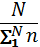 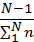 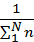 方法二：区间抽取法设立入围合格分数线（技术标或技术标加诚信得分，具体数值由招标人在招标文件中确定），达到或超过及格线的投标人的报价方能参与评标参考价的计算。将达到或超过技术标及格分数线的投标报价由低至高进行排列，按以下公式计算评标参考价，计算公式如下：评标参考价=（Q高-Q低）/100*Ｘ+Q低Q低：为达到或超过技术标及格分数线的投标人最低报价与工程成本警示价两者中的较高值；Q高：为（最高投标限价*D%）（D的取值范围为[94,100],由招标人自定）X:为等分点值，在开标前从[0,100]整数中随机抽取现文：45.2按方法  一  计算评标参考价：方法一：加权平均法通过技术标有效性审查的投标人的技术标得分前5名（若满足前述条件的投标人大于等于5家时,N=5；若满足前述条件的投标人小于5家时,N=满足前述条件的投标人个数）的经济报价加权平均，计算评标参考价。公式如下：评标参考价=Σ（投标人的投标报价*报价权重）。其中：报价权重的计算方法为：将N名投标人按技术分由高至低进行排序，第一名投标人的权重为（），第二名投标人的权重为（），以此类推，最后一名投标人的权重为（）。如出现技术标得分相同的，以报价较低的排前；技术标得分与报价均相同，以诚信综合评价分数高的排前；如仍存在相同情况，则对具有相同情况的投标人，由评标委员会采用以差额选举的记名投票方式决定先后顺序，确定投标人的排序。注：记名投票方式确定排序的具体操作步骤为：由评标委员会对出现该情况的投标人进行编号，然后通过记名投票方式，依次确定投标人的排序（以得票多的排前）。条款号：45.3             修改类型：修改原文：当标价等于评标参考价时得100分，标价每高于评标参考价1%，扣1.5分，每低于评标参考价1%，扣1分，扣至0分为止，得出经济分，精确到小数点后两位。现文：当标价等于评标参考价时得100分，标价每高于评标参考价1%，扣0.5分，每低于评标参考价1%，扣0.3分，扣至0分为止，得出经济分，精确到小数点后两位。条款号：45.4             修改类型：修改原文：计算通过技术标有效性审查的投标人总得分。投标人总得分=（技术得分×技术得分权重＋经济得分×经济得分权重）×（1-综合诚信评价分数权重）＋综合诚信评价排名得分×综合诚信评价分数权重）。技术、经济得分权重按投标须知前附表的规定执行。总得分四舍五入保留两位小数。现文：计算通过技术标有效性审查的投标人总得分。投标人总得分=技术得分（100分）×技术得分权重（20%）＋经济得分（100分）×经济得分权重（80%）。技术、经济得分权重按投标须知前附表的规定执行。总得分四舍五入保留两位小数。总得分相同的投标文件，以技术分较高的排前；总得分、技术分及经济分均相同的，以报价较低的排前；如仍存在相同情况，则对具有相同情况的投标人，由评标委员会采用记名投票方式，以得票多的排前。注：记名投票方式确定排序的具体操作步骤为：由评标委员会对出现该情况的投标人进行编号，然后通过记名投票方式，依次确定投标人的排序（以得票多的排前）。条款号： 49            修改类型：修改原文：若通过经济标有效性审查的投标人不足三家，应当依法重新招标。（当N个标段同时招标且不允许兼中时，若有效投标人不足N+2家，应当依法重新招标）现文：若通过经济标有效性审查的投标人不足三家，应当依法重新招标。条款号：附表一：《资格审查表》    附表二：《技术标有效性审查表》   附表三：《经济标有效性审查表》   附表四：《技术标详细审查评分表》            修改类型：修改原文：详见原范本附表一：《资格审查表》    附表二：《技术标有效性审查表》   附表三：《经济标有效性审查表》   附表四：《技术标详细审查评分表》。现文：详见本招标文件附表一：《资格审查表》    附表二：《技术标有效性审查表》   附表三：《经济标有效性审查表》   附表四：《技术标详细审查评分表》。注：以上修改，仅限于本范本中有可供选择条款的情形。（以下无正文）二、开标、评标及定标办法通用条款（一）总则35 开标、评标及定标所依据的规则35.1《中华人民共和国招标投标法》；35.2《中华人民共和国招标投标法实施条例》；35.3《评标委员会和评标方法暂行规定》（七部委第12号令）35.4《工程建设项目施工招标投标办法》（七部委2003年第30号令）35.5《广东省实施〈中华人民共和国招标投标法〉办法》；35.6《房屋建筑和市政基础设施工程施工招标投标管理办法》（建设部令第89号）35.7《广东省加强建设工程招标投标监督管理的若干规定》（粤发[2004]4号）；35.8《广州市工程建设项目招标投标管理办法》（穗建规字〔2023〕12号）；35.9本项目招标文件。36．开标36.1 招标人按投标须知前附表第18项所规定的时间和地点公开开标，并邀请所有投标人参加。截标后，开标开始时间因故推迟的，相关评标信息仍以原定的开标开始时间的信息为准。36.2 招标人在招标文件要求提交投标文件的截止时间前收到的投标文件，开标时都当众予以解密、公布。36.3根据投标须知前附表第19项，如需抽取某一种评标办法供评标时使用的，应在开标前抽取。首先对招标文件中约定的若干种评标方法进行编号，再随机抽取某一编号，该编号所对应的评标办法供评标时使用。36.4若递交投标文件的投标人不足3家，则重新组织招标。（当N个标段同时招标且不允许兼中时，若有效投标人不足N+2家，则重新组织招标）36.5按下列程序进行开标：36.5.1在投标截止时间后半小时内，投标人通过    交易平台对已递交的电子投标文件进行解密。投标人完成解密后，再由招标人进行解密。解密完成后，公布招标项目名称、投标人名称、投标保证金的递交情况、投标报价、工期及其他内容；36.5.2备用光盘的读取按投标须知前附表第36项的规定执行；36.5.3投标人代表、招标人代表、监标人、记录人等有关人员在开标记录上签字确认；若有关人员不签字的，不影响开标程序；36.5.4开标结束。36.6投标截止时间前未完成投标文件传输的或因投标人之外的原因造成投标文件未解密且未按要求递交备用光盘的，视为投标人撤回投标文件。因投标人原因造成投标文件未解密或未在规定的时间内解密的，视为撤销其投标文件。36.7开标时，两个（含两个）以上的投标人加密打包投标文件电脑机器特征码一致的，不参与下一程序，并由评标委员会否决其投标。37．评标37.1评标委员会由招标人依法组建。37.2评标委员会的职责及守则：37.2.1根据评标细则，对投标文件进行认真评审，完成评审报告；37.2.2向招标人报告评审意见，推荐合格的中标候选人。37.2.3 所有参加评标人员必须遵守国家、地方政府制定的有关工程招标投标的法则、规定，遵守有关工程招标投标的保密制度；如有违反者，给予行政处分；情节严重，构成犯罪的，由司法机关依法追究其刑事责任。37.2.4全体参与评标人员：37.2.4.1 必须遵守评标纪律、不得泄密；37.2.4.2 必须公正、不得循私；37.2.4.3 必须科学、不得草率；37.2.4.4 必须客观、不得带有成见；37.2.4.5 必须平等、不得强加于人；37.2.4.6 必须严谨、不得随意马虎。37.3 评标工作开始前，招标人应当向评标委员会提供评标所需的信息，包括招标项目的范围、性质、特殊性、需求目标和实施要点，以及招标文件规定的评标方法、评标因素及标准等，但不得明示或者暗示其倾向或者排斥特定投标人。37.4评标结束后，评标委员会递交评标报告并依法推荐中标候选人。38．投标文件的澄清38.1为有助于投标文件的审查、评价和比较，评标期间，经评标委员会或评标委员会专业评审组中两人以上（含两人）以书面形式提出动议，评标委员会或评标委员会专业评审组应当书面发出澄清通知，要求投标人对投标文件含义不明确的内容作出澄清。38.2 投标人应以书面形式进行澄清，澄清中的承诺性意思表示在投标文件有效期内均对投标人有约束力。除评标委员会对评标中发现算术错误进行修正后要求投标人以澄清形式进行的核实和确认外，澄清不得超出投标文件的范围或改变投标文件的实质性内容，超出部分不作为评标委员会评审的依据。38.3 评标委员会或评标委员会专业评审组成员均应当阅读投标人的澄清，但应独立参考澄清对投标文件进行评审。38.4如果投标文件实质上不响应招标文件的各项要求，评标委员会将按照符合性审查标准予以拒绝，不接受投标人通过修改或撤销其不符合要求的差异或保留，使之成为具有响应性的投标。38.5投标人如在本项目中存在串通投标、弄虚作假、行贿情形且在评标过程中未被发现的，该投标不改变本项目评标结果排序，其中标无效。招标人按照《中华人民共和国招标投标法实施条例》第五十五条的规定依次确定中标人或重新招标。39．定标39.1 招标人根据评标委员会递交的评标报告，最终审定中标人。39.2 依法必须进行公开招标的项目，招标人应当确定排名第一的中标候选人为中标人。39.3排名第一的中标候选人放弃中标、或因不可抗力提出不能履行合同，或者招标文件规定应当提交履约担保而在规定的期限内未能提交的，招标人可以确定排名第二的中标候选人为中标人。39.4排名第二的中标候选人出现前款所列的情形的，招标人可以确定排名第三的中标候选人为中标人。以此类推，如所有中标候选人均出现前款所列的情形，为招标失败，招标人依法重新招标。39.5 重新评标的，评标信息（含业绩、奖项等）仍以投标截止时投标人的信息为准。因特殊原因需要延长投标有效期，投标人拒绝延长投标有效期的，仍参与评标，但不被推荐为中标候选人。（二）开标评标办法程序和细则注：以下八种评标办法所述企业综合诚信评价分数即投标截止当日广州市工程招标代理行业协会网站上公布的企业综合诚信评价60日诚信分。可选办法七（适合综合评分法四，技术标与经济标同时开启）40．开标和评标程序40.1技术标（含资格审查文件）与经济标投标文件同时公开开标；40.2由评标委员会对所有已公开开标的投标人进行资格审查；40.3技术标投标文件有效性审查；40.4技术标详细审查评分；40.5经济标详细审查评分； 40.6评标委员会按照投标人总得分由高至低排序；40.7经济标投标文件有效性审查；40.8评标委员会按排序向招标人推荐中标候选人名单，并递交资格审查报告及评标报告。41．开标细则41.1开标由招标人主持；41.2 细则41.2.1投标截止期前，各投标人递交投标文件（包括技术标投标文件、经济标投标文件）至        交易平台。有关投标文件提交的事项详见第一章投标须知。 41.2.2开标前，首先由招标人随机抽取确定该工程计算评标参考价的等分点值X。41.2.3开标时，投标人代表有权参加现场开标或在线开标，也可以自主决定不参加开标，若投标人代表对开标过程有异议的，参加现场开标的应当在开标现场提出，同时出示本人身份证原件，招标人应当当场作出答复，并制作记录；参加在线开标的，投标人应通过交易平台在线提出，招标人应通过交易平台答复，答复后方可结束开标。41.2.4按36.5.1的规定完成解密后，公布下列内容，并予以记录，记录提交评标委员会评审： 41.2.4.1开标时，公布：a、投标人名称；b、投标文件密封情况；c、投标报价；d、投标保证金；e、项目经理（负责人）名称；f、法定代表人证明及授权委托等主要内容及开标记录表中的其他必要内容。投标报价以数字和文字两种方式表述的，应公布文字表述的投标报价。41.3招标人对开标过程进行记录，并存档备查，投标人在技术标开标记录上签字。41.4 招标人将上述符合要求的投标文件，送至评标委员会进行评审。42. 资格审查及评标细则42.1资格审查及评标均由招标人依法组建的评标委员会负责。42.2评标委员会的组成：方式   。方式一：评标委员会为综合评标委员会，负责资格审查及评标工作。方式二：评标委员会由技术评审组和经济评审组组成。其中：资格审查及技术评审由技术评标组负责，经济评审由经济评审组负责。43．投标人资格审查43.1资格审查文件中全部符合附表一《资格审查表》中情形的，为资格审查合格；否则为资格审查不合格。如评标委员会成员的评审意见不一致时，以评标委员会过半数成员的意见作为评标委员会对该情形的认定结论。评委发现资格审查文件中含义不明确、对同类问题表述不一致、有明显文字和计算错误的，应当要求投标人作必要的澄清、说明后再判定投标人是否通过资格审查，不得直接认定其不通过资格审查。43.2汇总资格审查情况，编写资格审查报告。43.3资格审查不合格的投标文件不参加下一阶段的评标，不参与评标参考价的计算。43.4资格审查时，投标企业名称已经工商变更的，但企业及个人的资质证书未完成企业名称变更，仍然承认其有效。资质证书、安全生产许可证之间登记的信息不一致，应当允许投标人澄清，不得直接否决其投标。43.5资审合格后，投标人的资格发生变化而不满足投标人合格条件，在发出中标通知书前，资格问题仍未解决的，招标人将取消其中标资格。43.6资格审查合格的投标人少于3名的（当N个标段同时招标且不允许兼中时，资格审查合格的投标人少于N+2名），则本项目招标失败。44．技术标评审44.1技术标的有效性审查：投标文件中没有任一种列于本办法附表二《技术标有效性审查表》中情形的，为有效投标文件。否则其投标文件将被否决。被否决的投标人不参与下一阶段评审，不参与评标参考价的计算。如评标委员会成员的评审意见不一致时，以评标委员会过半数成员的意见作为评标委员会对该情形的认定结论。若通过技术标有效性审查的投标人不足三家，则重新招标。（当N个标段同时招标且不允许兼中时，若通过技术标有效性审查投标人不足N+2家，则重新招标）。评委发现投标文件中含义不明确、对同类问题表述不一致、有明显文字和计算错误的，应当要求投标人作必要的澄清、说明后再判定投标人是否通过有效性审查，不得直接否决投标。44.2技术标详细审查评分：评标委员会按照附表四《技术标详细审查评分表》的标准，对通过技术标有效性审查的投标文件技术标进行详细审查，评出技术分，得分四舍五入精确到小数点后两位。45．经济标评审和得分汇总45.1若通过技术标有效性审查的投标人中所有投标报价均大于等于最高投标限价*D%（D的取值范围为[94,100],由招标人自主确定）的（具体金额为：      元），则本项目招标失败，由招标人依法重新招标。 45.2按方法    计算评标参考价：方法一：加权平均法技术标或技术标加诚信得分（具体由招标人自定）前N名（N≥5，具体由招标人自定）的经济报价加权平均，计算评标参考价。公式如下：评标参考价=Σ（投标人的投标报价*报价权重）。其中：报价权重的计算方法为：将N名投标人按技术分由高至低进行排序，第一名投标人的权重为（），第二名投标人的权重为（），以此类推，最后一名投标人的权重为（）。方法二：区间抽取法设立入围合格分数线（技术标或技术标加诚信得分，具体数值由招标人在招标文件中确定），达到或超过及格线的投标人的报价方能参与评标参考价的计算。将达到或超过技术标及格分数线的投标报价由低至高进行排列，按以下公式计算评标参考价，计算公式如下：评标参考价=（Q高-Q低）/100*Ｘ+Q低Q低：为达到或超过技术标及格分数线的投标人最低报价与工程成本警示价两者中的较高值；Q高：为（最高投标限价*D%）（D的取值范围为[94,100],由招标人自定）X:为等分点值，在开标前从[0,100]整数中随机抽取45.3当标价等于评标参考价时得100分，标价每高于评标参考价1%，扣1.5分，每低于评标参考价1%，扣1分，扣至0分为止，得出经济分，精确到小数点后两位。45.4计算通过技术标有效性审查的投标人总得分。投标人总得分=（技术得分×技术得分权重＋经济得分×经济得分权重）×（1-综合诚信评价分数权重）＋综合诚信评价排名得分×综合诚信评价分数权重）。技术、经济得分权重按投标须知前附表的规定执行。总得分四舍五入保留两位小数。46.经济标的有效性审查46.1经济标的有效性审查：按照投标人总得分排序，依次对投标文件进行经济标有效性审查，投标文件中没有任一种列于本办法附表三《经济标有效性审查表》中情形的，为有效投标文件，否则其投标文件将被否决。如评标委员会成员的评审意见不一致时，以评标委员会过半数成员的意见作为评标委员会对该情形的认定结论。评委发现投标文件中含义不明确、对同类问题表述不一致、有明显文字和计算错误、投标报价可能低于成本影响履约的，应当要求投标人作必要的澄清、说明后再判定投标人是否通过有效性审查，不得直接否决投标。 46.2经济标的算术校核。评标委员会对进行经济标有效性审查的投标文件投标报价按照就低不就高的原则进行算术校核，具体标准如下：46.2.1如果数字表示的金额和用文字表示的金额不一致时，应以文字表示的金额为准； 46.2.2经算术复核的投标人报价与其投标报价不一致时，按就低不就高原则确定其最终报价； 46.2.3当单价与数量均符合招标文件要求时，若单价与数量的乘积与合价不一致时，按就低不就高原则确定修改单价或是合价。当单价与数量的乘积小于合价，以单价为准，修改合价，除非评标委员会认为单价有明显的小数点错误，此时应以标出的合价为准，并修改单价；当单价与数量的乘积大于合价，以合价为准，修改单价； 46.2.4当合价、金额累加错误时，按就低不就高原则，如果累加修正值小于原累加值，则按累加修正值；如果累加修正值大于原累加值，则按原累加值； 46.2.5如果投标人的有关规费、暂列金额、暂估价、绿色施工安全防护措施费等未按招标文件规定的金额填写的，由评标委员会按照招标文件规定的金额进行修正；46.2.6①分部分项工程量比招标文件少、单位比招标文件小或错误时，以招标文件的工程量或单位为准，合价不变，修改综合单价。分部分项工程量比招标文件多或单位比招标文件大时，工程量、单位、综合单价及合价均不作修改；②分部分项项目对比招标文件（招标工程量清单）漏项的，则该漏项费用视为已分配在其他项目中，不再修改；③分部分项工程量清单中的综合单价与综合单价分析表中的综合单价不一致时，以价低者为准；④分部分项工程量计价表中的项目编码或项目名称或计量单位或工程数量缺省或不填时，由评委以招标文件中招标人工程量清单为准进行修正；若同时缺省或不填项目编码和项目名称，则该项按增项处理；⑤分部分项项目增项的，不予修改；⑥其它招标文件规定需要修改的，均以就低不就高原则进行修改；46.2.7按就低不就高原则，当修正后报价小于原报价，总价按修正后报价；当修正后报价大于原报价，总价按原报价，并在签订合同时载明在结算价中扣除修正报价与原报价的差额。46.2.8按上述修正错误的原则及方法调整或修正投标文件的投标报价，调整后的投标报价对投标人起约束作用。如果投标人不接受修正后的报价，则取消其投标资格，并且其投标保证金也将不予退还。47.评标委员会按只有通过有效性审查的投标人的投标文件方可进入下一阶段评审的评审原则，根据有效性审查结果，取消被否决投标的投标人的排序，其余通过有效性审查的投标人的排序依次上升替补确定，以此类推。直至评审出3名投标人通过经济标有效性审查，经济标有效性审查结束。48.评标委员会应在通过投标文件经济标有效性审查的投标人中，按步骤45.4确定的投标人第二阶段排序，推荐前3名依次为第一中标候选人至第三中标候选人,并编制评标报告。49.若通过经济标有效性审查的投标人不足三家，应当依法重新招标。（当N个标段同时招标且不允许兼中时，若有效投标人不足N+2家，应当依法重新招标）附表一：资格审查表工程名称：投标人名称：备注：1、每一项目符合的打“○”，不符合的打“×”； 2、若评委意见不一致时，则按少数服从多数的原则，作出评审结论。汇总后，出现一个“×”的结论为“不通过”。3.不得将文件顺序、明显的文字错误等列为否决投标的情形。评委发现资格审查文件中含义不明确、对同类问题表述不一致、有明显文字和计算错误的，应当要求投标人作必要的澄清、说明后再判定投标人是否通过资格审查，不得直接认定其不通过资格审查。附表二技术标有效性审查表工程名称：注：1.本表使用GZZB2018-3招标文件范本，与范本内容不同之处均以下划线标明。技术标评审中，响应性、承诺性内容不应作为评分因素，可在该表中对上述内容进行符合性审查。审查标准须具备可操作性。2.不得将文件顺序、明显的文字错误等列为否决投标的情形。评委发现投标文件中含义不明确、对同类问题表述不一致、有明显文字和计算错误的，应当要求投标人作必要的澄清、说明后再判定投标人是否通过有效性审查，不得直接否决投标，若出现评标委员会否决投标的，应在评标报告中载明否决投标的具体情形、原因；3.凡出现以上任何一项情形，结论均为无效，否则就为有效。4.如对本表中某种情形的评审意见不一致时，以评标委员会过半数成员的意见作为评标委员会对该情形的认定结论。评委签名：附表三经济标有效性审查表工程名称：注：1.本表使用GZZB2018-3招标文件范本，与范本内容不同之处均以下划线标明。2.凡出现以上任何一项情形，结论均为无效，否则就为有效。3.如对本表中某种情形的评审意见不一致时，以评标委员会过半数成员的意见作为评标委员会对该情形的认定结论。4.不得将文件顺序、明显的文字错误等列为否决投标的情形。评委发现投标文件中含义不明确、对同类问题表述不一致、有明显文字和计算错误、投标报价可能低于成本影响履约的，应当要求投标人作必要的澄清、说明后再判定投标人是否通过有效性审查，不得直接否决投标。评委签名：附表四技术标详细审查评分表备注：类似业绩：（1）类似业绩取自广州市住建行业信用管理平台。投标人须提供工程业绩的项目名称及业绩在广州市住建行业信用管理平台中项目编号，同时提供类似工程业绩网页信息截图以供核对（业绩相关附件的上传件在投标阶段可不重复提交）。不提供项目名称及项目编号的业绩不予评审。若投标人提供的项目名称与项目编号不一致：①项目名称和项目编号在平台内分别对应不同业绩的，以项目名称对应的业绩为准；②项目名称存在对应业绩的，项目编号在平台内不存在对应业绩，以项目名称对应的业绩为准；③项目名称在平台内不存在对应业绩，项目编号存在对应业绩的，以项目编号对应的业绩为准。评标委员会对业绩的评审以投标截止时间在平台内业绩上传件为依据；（2）金额以中标通知书为准，中标通知书上没有金额或免招标的，以施工合同（不含补充合同）为准；（3）技术指标（金额大于或等于300万元）需在广州市住建行业信用管理平台内业绩信息中反映。建筑工程施工总承包类别以业绩网页中“项目基本信息-施工总承包内容－房建”为准；（4）完成时间以业绩网页中“验收材料-验收日期”为准；（5）平台内业绩上传件不符合上述要求的或登记的工程资质内容与施工合同等业绩证明资料不相符的，该项业绩不予认定。工程获奖：（1）国家级质量奖项包括：中国建设工程鲁班奖、国家优质工程（金质奖）、国家优质工程（银质奖）、国家优质工程奖、中国土木工程詹天佑奖；省级质量奖项包括：省级建设工程金匠奖、省级建设工程优质奖（原省优良样板工程）、省级建设工程优质结构奖；市级质量奖项包括：市级建设工程优质奖、市级建设工程结构优质奖。奖项只计算承建单位，不含参建单位。同一工程项目获得多项符合要求奖项的，只按一个奖项计算，不重复计算。只计算房建类工程项目，其他非房建类工程项目奖项，如路桥、铁路、水利、电力、化工、冶金、QC、市政等项目奖项不参与计分，只计投标人承接项目获奖，参建项目不作认定。（2）企业工程获奖取自广州市住建行业信用管理平台或提供获奖证书扫描件，时间以获奖证书发证日期为准。工程获奖取自广州市住建行业信用管理平台的，投标人须提供网页信息截图（网页信息截图须能清晰显示带有“住建行业信用管理平台”名称，并至少包含“项目基本信息”、“奖项信息”等信息）及该获奖证书在平台内的上传件，奖项内容和级别以奖项名称信息为准，建筑工程施工总承包类别以业绩网页中“项目基本信息-施工总承包内容－房建”为准；不取自平台的，投标人须提供获奖证书扫描件，并同时提供获奖业绩的中标通知书（或免招标证明文件）、施工合同（不含补充合同）、竣工验收文件（验收文件至少具有建设单位、设计、施工和监理单位盖章）。项目类型以提供的合同为准。工程研发能力：投标人提供工法、专利证书扫描件等相关证明材料，并加盖投标人电子印章。专利证书应在有效期内。未按要求提供上述材料或未加盖投标人电子印章的，不计分。第三方评价：纳税信用情况以“国家税务总局”官网（http://www.chinatax.gov.cn/index.html）查询结果为准，纳税人等级只计算投标人自身（不计算投标人的分公司和子公司）。投标人须提供在上述官网的查询结果网页打印页（不符合条件或无提交上述打印件的不计分）。时间以国家税务总局官网公布的获奖年度（评价年度）为准。未提供上述证明材料或未加盖投标人电子公章的，不计分。财务指标：投标人应提供经审计的2020年、2021年、2022年度审计报告的扫描件加盖投标人电子印章。未提供上述证明材料或未加盖投标人电子印章的，不计分。计算公式：资产负债率=（总负债÷总资产）*100%。项目管理机构能力：（1）项目负责人、技术负责人、安全负责人、造价负责人、其他专业工程师岗位不能相互兼任。（2）项目管理机构人员须提供相应资格证书（如有）、注册证书（如有）、职称证书（如有）、奖项证书（如有）和近一个月（2024年2月）在投标人单位购买社保的社保缴纳证明材料复印件并加盖投标人电子印章。未提供或所提供的证明资料不符合要求的，则该评分节点不予评审。投标人提供的相关人员职称证书应为人社部门或人社部门授权机构或人社部门认可机构或经人社部门备案机构颁发，其他机构颁发的职称证书将不予认可。（3）项目负责人、技术负责人、安全负责人从业经验：项目负责人需提供项目中标通知书或免招标的相关证明、施工合同、竣工验收证明文件（验收文件至少具有建设单位、设计、施工和监理单位盖章）。完成时间以竣工验收证明材料为准。如以上资料不能证明业绩规模的技术指标（指金额等）的，须另提供可证明业绩技术指标的其他资料。项目负责人业绩需在以上资料任一项中体现项目负责人姓名，如不能体现的，则提供经建设单位确认的其它相关证明材料。技术负责人、安全负责人业绩，仅要求参与过即可，参与过的证明材料以《技术负责人（或其他项目管理机构人员）基本情况及业绩表》为准，表格详见招标文件第四章投标文件格式。（4）年限以证书上的批准（或评审）日期或发证（或签发）日期中最早的日期至投标截止时间为准。        （5）一级注册造价工程师：按照《造价工程师职业资格制度规定》的规定，根据原人事部、原建设部发布的《造价工程师执业资格制度暂行规定》（人发〔1996〕77号）取得的造价工程师执业资格，并经注册且在有效期内的，等同于一级注册造价工程师。一级注册造价工程师须另提供注册造价工程师注册信息查询网站（http://zaojiasys.jianshe99.com/cecaopsys/queryAndSearch/view.do?op=queryUserInfoInit）查询结果网上截图，且执业状态栏显示“正常”的才计分，不提供不计分。7、本表按百分制评分，所有评委每个分项分数的算术平均值为投标人的最终得分。分数出现小数点，保留小数点后二位小数，第三位小数四舍五入。附表五（适用于加权平均法）经济标评分表工程名称：评委签名： 附表六算术复核表工程名称：                                           投标人:                                                  单位：元修正原则：按就低不就高原则，当修正后报价小于原报价，总价按修正后报价；当修正后报价大于原报价，总价按原报价，并在签订合同时载明在结算价中扣除修正报价与原报价的差额。	评委签名：					日期：算术复核表工程名称：评委签名：第三章  合同条款（另册）第四章  投标文件格式第一部分、技术投标文件（含资格审查文件）技术投标文件（含资格审查文件）格式1：技术投标文件（含资格审查文件）封面[工程名称] 投标文件第一册  技术投标文件（含资格审查文件）投标人：          （填写投标人单位名称）    （盖章）法定代表人或其委托代理人：                        （签名或盖章）日  期：                                            ★技术投标文件（含资格审查文件）格式2（适用于技术标与经济标同时开启）广州建设工程施工招标投标书技术投标文件（含资格审查文件）格式3资格审查文件注：按招标公告及招标文件要求提交。技术投标文件（含资格审查文件）格式3-1法定代表人证明书  投 标 人：                                       单位性质：                                       地    址：                                       成立时间：                 年        月       日  经营期限：                                         姓    名：                             性     别：                  年    龄：                             职     务：                  系                                       （投标人名称）的法定代表人。  特此证明。               投标人：                          （盖单位公章）                                            年     月     日    技术投标文件（含资格审查文件）格式3-2授权委托书本人         （姓名）系                            （投标人名称）的法定代表人，现委托            （姓名）为我方代理人。代理人根据授权，以我方名义签署、澄清、说明、补正、递交、撤回、修改             （工程名称）施工投标文件、签订合同和处理有关事宜，其法律后果由我方承担。委托期限：                                                    。代理人无转委托权。附：法定代表人身份证及代理人身份证扫描件投  标  人：                    （盖单位公章）法定代表人：                      （签字或盖章）身份证号码：                               委托代理人：                      （签字或盖章）身份证号码：                                        年        月        日技术投标文件（含资格审查文件）格式4企业资信证明资料注：按《技术标详细审查评分表》要求提交技术投标文件（含资格审查文件）格式4-1类似业绩表技术投标文件（含资格审查文件）格式4-2工程获奖一览表技术投标文件（含资格审查文件）格式4-3项目管理机构人员一览表技术投标文件（含资格审查文件）格式4-4项目负责人简历表技术投标文件（含资格审查文件）格式4-5技术负责人（或其他项目管理机构人员）基本情况及业绩表本人承诺以上填写内容真实有效。我知道隐瞒有关真实情况和填报虚假信息是严重的违法行为，以上关于我本人的基本信息及其业绩如有虚假，本人愿接受招标监管主管部门或其他有关部门依法给予的行政处罚并纳入个人诚信记录，除身份证号外，本人同意上述内容在评标后全部公开。                            本人签字：                           年 月 日我公司承诺上述内容真实有效。我公司知道隐瞒有关真实情况和填报虚假信息是严重的违法行为，上述内容如有虚假，我公司愿接受招标监管部门或其他有关部门依法给予的行政处罚，并接受招标人将我公司永久进入黑名单，不参与招标人今后所有项目的投标。                                单位盖章                                 					年 月 日★技术投标文件（含资格审查文件）格式5参与编制技术标投标文件人员名单注：参与编制投标文件所有人员名单应包括如编制技术投标方案、负责清样校对、负责打印及复印等所有人员在内的人员名单。★技术投标文件（含资格审查文件）格式6★技术投标文件（含资格审查文件）格式7承诺书     [招标人]        ：我方承诺：（1）未被列入南航集团“限制交易投标人名单”且仍在限制期内的法人或其他组织。（2）未被列入南航集团“禁止交易企业名单”的企业。已被列入限制交易投标人名单的投标人在限制期内不允许参加南航集团范围（中国南方航空集团有限公司及下属各分、子公司或相关控股公司）内所有招标项目。若投标存在上述违法、违规、违反投标过程中各项要求和约定的行为被列入限制交易投标人的，中标通知书发出前取消中标资格；中标通知书已发出的，中标通知书自动失效且自始无效，投标人无权要求招标人和招标代理机构赔偿损失；已经签订或已在履行的中国南方航空集团有限公司及下属各分、子公司或相关控股公司采购项目合同（或协议），因投标人存在违法、违规、违反采购过程中各项要求和约定的行为被列入限制交易投标人，中国南方航空集团有限公司及下属各分、子公司或相关控股公司可以解除合同并保留追究投标人给中国南方航空集团有限公司及下属各分、子公司或相关控股公司造成的损失和其他相关责任的权利。投标人应保证廉洁、诚信参与项目采购并对此负责，承担因违法、违规、违反采购过程中各项要求和约定所造成的一切后果（包括但不限于：取消成交资格、不予退还投标保证金、解除合同、承担违约责任等）。本投标人已经知悉以上内容，并同意接受相关制度约束。特此承诺。投标人名称（盖法人公章）：法定代表人或被授权人（签字或盖章）：日期：   年  月  日第二部分、经济标投标文件经济标投标文件格式1：经济标投标文件封面[工程名称] 投标文件第二册 经济标投标文件投标人：       （填写投标人单位名称）       （盖章）法定代表人或其委托代理人：                        （签字或盖章）日  期：                                         经济标投标文件格式2：工程量清单计价表本部分内容详见招标文件第七章工程量清单。★经济标投标文件格式3：参与编制经济标投标文件人员名单注：参与编制投标文件所有人员名单应包括如编制各种专业工程量清单投标报价、负责清样校对、负责打印及复印等所有人员在内的人员名单。★经济标投标文件格式4：对投标文件编制的承诺本公司授权         （身份证号：               ）负责对投标文件的编制及内容进行解释、说明，并承诺以下事项：1.被授权人清楚投标文件编制的具体情况，包括技术方案文件、工程量清单、以及投标文件的加密打包的理解；2.在本项目开标至评标结束前，努力确保被授权人在项目评标所在地附近；3.从评标委员会要求澄清起二小时内，被授权人应如实地书面澄清。如由于未遵守上述承诺内容之一导致无法进行澄清的，我公司认可和接受评标委员会作出的评审结论。                                 附件：《投标文件编制情况》 投标人名称（盖法人公章）：                  法定代表人或被授权人（签字或盖章）：                   日期：      年   月   日      投标文件编制情况1.投标文件报价编制方式: □自行编制的，编制的负责人： （盖造价工程师执业专用章或全国建设工程造价员章，执业单位应与投标人一致） 。□委托编制的，受委托单位                    ，编制的负责人： （盖造价工程师执业专用章或全国建设工程造价员章，执业单位应与受委托单位一致） 。2.投标文件加密打包的电脑情况第五章  技术条件（工程建设标准）按照国家及有关部委颁布的标准、规范、和规程。若施工时期建设主管部门颁布新的规范、标准，则按照新的规范、标准执行。一、施工现场建筑垃圾源头减量的具体要求和建筑垃圾综合利用产品的使用要求。1、工程施工单位应当编制建筑垃圾处理方案，采取污染防治措施，并在开工前报工程所在地县级人民政府建筑垃圾主管部门备案。建筑垃圾处理方案内容有调整的，应当及时报告接受备案的部门。建筑垃圾处理方案应当包括下列内容：（1）工程概况和施工单位基本信息；（2）建筑垃圾产生量与种类；（3）建筑垃圾源头减量、分类收集、综合利用、污染防治的措施和目标；（4）需要外运的建筑垃圾种类、数量与运输的时间、路线、方式和运输单位；（5）建筑垃圾回填、消纳、综合利用场所名称；（6）法律、法规规定的其他内容。2、建筑垃圾应当按照国家有关规定进行分类，实行分类收集、分类贮存、分类运输、分类处置。3、建设单位应当建立建筑垃圾分类收集、贮存以及台账管理等制度，督促施工单位开展建筑垃圾分类和合法装载，并及时向工程所在地县级人民政府建筑垃圾主管部门报送建筑垃圾处理方案。施工单位应当建立建筑垃圾管理台账，分类收集、贮存和及时清运施工过程中产生的建筑垃圾，采取有效措施防止混合已分类的建筑垃圾。工程施工单位应当将建筑垃圾的产生量与种类、清运时间、最终去向等信息在施工现场公示，接受社会监督。4、运输建筑垃圾应当遵守下列规定：（1）建立建筑垃圾运输管理台账；（2）不得将工程渣土、工程泥浆与其他建筑垃圾混合运输；（3）保持运输车辆、船舶等运输工具的行驶记录、卫星定位等电子装置正常使用；（4）运输过程中保持运输工具整洁，采取密闭或者其他有效措施防止遗撒建筑垃圾，不得擅自倾倒、抛撒建筑垃圾；（5）按照建筑垃圾处理方案确定的时间、路线、方式、场所进行运输。建筑垃圾运输车辆、船舶应当符合相应的载运技术条件。建筑垃圾处置场所为陆域的，不得采用开底式船舶运输建筑垃圾。5、工程泥浆应当在施工现场进行脱水固化处理。施工现场不具备条件的，应当采用罐装器具密闭运输至依法设置的建筑垃圾处置场所进行处置。水上工程中依法无需经脱水处理的除外。6、建筑垃圾应当按照下列方式，优先就地就近利用：（1）工程渣土及脱水后的工程泥浆优先用于土方平衡、矿坑修复、环境治理、烧结制品及回填等；（2）工程垃圾、拆除垃圾和装修垃圾优先用于生产再生骨料、再生砖、再生砌块、再生沥青混合料等建筑垃圾综合利用产品。具备现场综合利用条件的建设工程，应当进行建筑垃圾现场综合利用。7、建设单位和施工单位严格遵守并执行《广东省建筑垃圾管理条例》。8、项目中需要的办公、交通、通讯、生活等设施全部由中标单位自行解决，中标单位应自行解决食宿，招标人不提供办公用房、施工人员住宿场所。施工单位人员、车辆进出园区须服从招标人管理。第六章  图纸及勘察资料（另册）第七章  工程量清单（另册）第八章  最高投标限价（另册）项目条款号内容说明与要求11定义招标人（即发包人）：中国南方航空股份有限公司招标代理：广州南航工程监理有限公司监理单位：方大国际工程咨询股份有限公司22.2工程名称广州航材库房综合改造工程32.2建设地点广州市花都区广州白云国际机场北区空港北一路5号42.2建设规模详见本工程招标公告52.2承包方式本工程采用固定总价承包方式，投标人根据招标人的招标文件、施工图纸及工程量清单等规定的范围内的工程内容，结合现场实际情况进行投标报价，由承包人按照合同约定范围和图纸内容实行工程施工总承包，包括但不限于包工、包料、包质量、包安全生产、包文明施工、包工期、包各系统调试及联合调试、包承包范围内工程验收通过、包移交、包结算、包运行维护管理及相关部门报建/报批手续（如有）、包施工总承包管理和现场整体组织、包专业协调及配合、包工程保险（含建筑（安装）工程一切险、附加第三者责任险及其他保险）、包竣工图编制（须满足规划等各专项验收要求）等。62.2质量标准合格72.2招标范围详见本工程招标公告82.2工期要求施工总工期：90 日历天。                                                                       93.1资金来源自筹资金104.1投标人资质等级及项目负责人等级要求详见本工程招标公告。11资格审查方式详见本工程招标公告。1213.1报价以及单价和总价计算方式工程量清单计价。1315.1投标有效期90日历天。（从投标截止之日计起）如出现异议或投诉，则投标有效期自动延长至异议或投诉处理结束后90日历天。1416.1投标保证金1、投标保证金的金额：人民币5万元。2、投标保证金的形式：投标保证金可采用现金、支票、转账、投标保证保险、投标保函（银行或专业担保公司出具）等形式，须在递交投标文件截止时间前完成缴纳。3、递交方式：（1）如采用现金或者转账或者支票形式提交的由广州公共资源交易中心代收。缴纳情况以开标时广州公共资源交易中心网站查询为准。具体操作流程详见广州公共资源交易中心最新的投标保证金缴纳操作指引或自行咨询交易中心。（2）如采用投标保证保险、投标保函（银行或专业担保公司出具）形式提交投标保证金的，投标保证保险、投标保函（银行或专业担保公司出具）须开具给招标人（保险受益人须为招标人）。开标前可不提交纸质原件，但投标人应在投标文件中提交投标保证保险、投标保函（银行或专业担保公司出具）的扫描件并加盖投标人电子印章，完成评标后，由中标候选人在中标候选人公示前向招标代理单位提交纸质原件并在网上公示。如投标人选择在开标前提交纸质原件的，可在投标截止时间前单独密封递交至开标室。（3）如采用电子保函形式递交投标保证金，按广州公共资源交易中心发布的《广州公共资源交易中心关于开通电子保函服务功能的通知》操作。详见：http://ggzy.gz.gov.cn/zxgg/822128.jhtml。到账情况以开标时广州公共资源交易中心数据库查询信息为准。4、开标时投标人没有按要求提供投标保证金的，其投标文件将被否决。5、投标保证金依据法律法规的相关规定退还。注：1、政府投资项目不得收取投标保证金。鼓励招标人对简单小额项目不要求提供投标担保，对中小企业投标人免除投标担保。2、投标保证金不得超过招标项目估算价的2%，投标保证金有效期应当与投标文件有效期一致。根据《房屋建筑和市政基础设施工程施工招标投标管理办法》（建设部令第89号）第二十六条的规定，投标保证金最高不得超过50万元。3、招标人在免收投标保证金的同时，应约定免交投标保证金的投标人存在16.4条款所列情形的后续处理措施。155踏勘现场时间：自发布招标公告起具备现场踏勘条件。方式：招标人不集中组织，由投标人自行踏勘；投标人不进行踏勘的，视为已熟知现场条件，自行承担相关风险。                                                168投标答疑疑问提交时间：在递交投标文件截止日期前18日；形式：投标人的疑问通过广州公共资源交易中心交易平台提交。具体要求：按照交易平台关于全流程电子化项目的相关指南进行操作，详见：广州公共资源交易中心网站(http:/ www.gzggzy.cn)服务指南栏目。提问一律不得署名。1720.1投标截止时间       年   月    日   时（北京时间）。交易活动安排时间、地点具体以广州公共资源交易中心为准。1820.1开标开始时间和地点（技术标和经济标同时开标）1、开标开始时间：     年   月   日   时   分（与投标截止时间为同一时间），地点：广州公共资源交易中心第    开标室。投标人也可选择参加在线开标，具体按照交易平台相关指南进行操作。详见：广州公共资源交易中心网站(http:/ www.gzggzy.cn)服务指南栏目。上述时间及地点是否有改变，请密切留意补充公告和招标答疑纪要的相关信息。1926开标评标办法方式一：选取方法七（适合综合评分法四，技术标与经济标同时开启）；投标人总得分=技术得分（100分）×技术得分权重（20%）＋经济得分（100分）×经济得分权重（80%）总得分相同的投标文件，以技术分较高的排前；总得分、技术分及经济分均相同的，以报价较低的排前；如仍存在相同情况，则对具有相同情况的投标人，由评标委员会采用记名投票方式，以得票多的排前。2029.1履约担保方式一：中标人提供的履约保证金为中标价款的10%。21最高投标限价本项目最高投标限价为人民币 4,498,367.08 元。投标报价总价超过上述最高投标限价的投标文件将被拒绝。22非竞争费用本项目绿色施工安全防护措施费为  175,190.62 元，暂列金额为 0 元，暂估价为  0  元。（未按招标文件规定的金额填写的，由评标委员会按照招标文件规定的金额进行修正）23保修期按照《建设工程质量管理条例》规定。24计算评标参考价的等分点值本款不适用。25进入第二阶段评审的家数本款不适用。26工程成本警戒价工程成本警戒价为 3,823,612.02 元。对低于该警戒价的投标报价，投标人必须提供详细的施工组织设计、单价、措施性费用、单价分析表、主要材料价格表、投标人成本分析供评标委员会评审，由评标委员会判定其是否低于企业自身成本。在评标过程中，评标委员会发现投标人的报价明显低于其他投标报价或者低于成本警戒价，使得其投标报价可能低于其个别成本的，应当要求该投标人作出书面说明并提供相关证明材料。投标人不能合理说明或者不能提供相关证明材料的，由评标委员会认定该投标人以低于成本报价竞标，应当否决其投标。注：为充分体现招标人意愿及落实项目招标人负责制，警戒价由招标人决定。27第一阶段各分值的权重本款不适用。28评标委员会人数评标委员会由招标人依法组建。29企业综合诚信评价分数本款不适用。30第二阶段投标人名次的排序方法（适用于办法一、办法二）本款不适用。31经济分相同情况下的排序方法（适用于办法三、办法四）本款不适用。32第二阶段投标人名次的排序方法（适用于办法五、办法六）本款不适用。3313.4、13.5.2合同价款的调整办法按合同条款相关约定调整。34建设工程质量检测单位建设单位和中标人均不得委托近二年（从招标公告发布年度起逆推2年的1月1日起至投标截止时间止）因伪造检测数据、出具虚假检测报告被各级建设行政主管部门或市场监督管理部门行政处罚或通报的检测单位负责本项目的检测工作。35分包不允许；□允许：分包内容要要求：        分包金额要求：        对分包人的资质要求：        对分包人的其他要求：36电子招标投标解密失败及突发情况的补救1、按照交易平台关于全流程电子化项目的相关指南进行操作。详见：广州公共资源交易中心网站。  2、提交投标文件光盘备用投标人可制作非加密的电子投标文件（PDF格式）刻入光盘（1份），在投标须知前附表第18项规定的时间、地点提交备用。刻录好的投标文件光盘密封在密封袋中，并在封口处加盖投标人单位公章。密封袋上应写明项目名称和招标人名称。递交的光盘不得加密。光盘无法读取或导入的，则视为未提交备用投标文件光盘。如果投标人没有按规定通过交易平台网上递交电子投标文件的，不再读取提交的光盘。投标人也可不提交备用光盘。 3、补救方案（1）投标文件解密失败的补救方案：在规定时间内，因投标人之外原因(指网络瘫痪、服务器损坏、交易系统故障短期无法恢复)导致的电子投标文件解密失败，在开标现场读取光盘内容，继续开标程序。评标委员会对其投标文件的评审以光盘内容为准。因投标人之外原因解密失败且未递交电子光盘的，视为撤回投标文件。（2）评标时突发情况的补救方案若遇不可抗力发生（指网络瘫痪、服务器损坏、交易系统故障短期无法恢复等因素），由评标委员会开启投标人递交的全部投标文件光盘，并按光盘内容进行评审。（3）除发生上述情况外，开标评标均以投标人通过交易平台网上递交的电子投标文件为准。序号审查项目须审查的资料审查结果1投标人参加投标的意思表达清楚，投标人代表被授权有效投标人声明、法定代表人证明书；委托投标的还应提供法人授权委托证明书2投标人均具有独立法人资格，按国家法律经营营业执照在广州市住建行业信用管理平台内上传件3投标人均持有建设行政主管部门颁发的有效期内的企业资质证书及安全生产许可证；投标人资质符合公告要求有效期内的资质证书及安全生产许可证在广州市住建行业信用管理平台内上传件；4投标人拟担任本工程项目负责人符合公告要求使用有效期内的注册建造师注册证书在广州市住建行业信用平台内上传件。（打印建造师电子证书后，应在个人签名处手写本人签名再上传广州市住建行业信用平台。注：根据《住房和城乡建设部办公厅关于全面实行一级建造师电子注册证书的通知》（建办市〔2021〕40号），自2022年1月1日起，一级建造师统一使用电子证书，纸质证书作废。广东、北京、福建、四川等地二级建造师已实行电子证书，电子证书下载、签字等具体操作流程可查阅相关文件。根据规定二级建造师纸质证书未作废的，资格审查时不得以投标人未提供电子证书为由，认定投标人资格审查不通过。若投标人提供的注册建造师电子证书超过使用有效期、未在个人签名处手写签名或手写签名与签名图像笔迹存在差异的，资格审查时应通过“全国建筑市场监管公共服务平台”或各省规定的查询渠道查询持证人注册建造师注册信息，注册信息与投标文件所附电子证书一致的，上述情形不影响投标人通过资格审查。评标结束后，若该投标人为中标候选人的，投标人应在招标人规定的时限内提交符合要求的电子证书打印件和持证人出具的知情承诺。投标人未按时提交或提交资料不符合上述要求的，视为放弃中标资格。）5持有项目负责人安全生产考核合格证（B类）或建筑施工企业项目负责人安全生产考核合格证项目负责人安全生产考核合格证（B类）或建筑施工企业项目负责人安全生产考核合格证在广州市住建行业信用管理平台内上传件6投标人拟担任本工程技术负责人符合公告要求拟委托技术负责人的职称证书（附职称证书扫描件）7专职安全员须具有安全生产考核合格证（C证）或建筑施工企业专职安全生产管理人员安全生产考核合格证（C3）专职安全员的安全生产考核合格证（C证）或建筑施工企业专职安全生产管理人员安全生产考核合格证（C3）在广州市住建行业信用管理平台内上传件8投标人提供的投标人声明符合公告要求投标人声明9投标人声明中签字的项目负责人和技术负责人与本项目拟派的项目负责人和技术负责人一致网上投标时选择拟投标的项目负责人、资格审查文件中拟委派的技术负责人及投标人声明10关于联合体投标本项目不接受联合体投标11资格审查前，投标人须在广州市住房和城乡建设局建立企业信用档案及拟担任本工程项目负责人、专职安全员须是本企业中的在册人员投标人在广州市住建行业信用管理平台内企业信用档案的企业和人员信息12投标人未出现以下情形：与其它投标人的单位负责人为同一人或者存在控股、管理关系的（按投标人提供的《投标人声明》第八条内容进行评审）。投标人声明13未被列入拖欠农民工工资失信联合惩戒对象名单投标人无需提供资料，按交易系统比对的结果进行评审序号               投标人评审内容1不能满足完成投标项目工期的；2不符合招标文件及有关技术规格、质量要求、检验标准和方法的；3投标文件中没有有效的法定代表人证明书，或由委托代理人签署的投标文件中没有法定代表人授权书；4投标文件未按规定的格式填写（除带“★”号的必须按招标文件规定的格式进行编制外，其余格式仅供参考不作为投标文件有效性审查的条件），或主要内容不全，或关键字迹模糊、无法辨认的；5投标人之间存在《广东省实施<中华人民共和国招标投标法>》第十六条所禁止的情形的；6无《参与编制技术标投标文件人员名单》的7投标人未按要求提交投标保证金的8投标人与本项目其他投标人加密打包投标文件电脑机器特征码一致的(以交易平台评标系统的检索信息为准)序号               投标人评审内容1对同一招标项目出现两个或以上的投标报价，且没有申明哪个有效；2投标报价高于最高投标限价的；3投标报价低于成本的；4算术复核后的投标报价与原投标报价相比存在1%或以上误差的；5投标文件未按规定的格式填写（除带“★”号的必须按招标文件规定的格式进行编制外，其余格式仅供参考不作为投标文件有效性审查的条件），或主要内容不全，或关键字迹模糊、无法辨认的；6不同投标人的投标报价中分部分项工程量清单综合单价相似度达到80%及以上的(以广州公共资源交易中心交易平台评标系统的检索信息为准)7投标人之间存在《广东省实施<中华人民共和国招标投标法>》第十六条所禁止的情形的；8无《参与编制经济标投标文件人员名单》的；9无《对投标文件编制的承诺》10投标人与本项目其他投标人的投标文件工程量清单编制机器硬件信息一致的（以交易平台评标系统的检索信息为准）序号评分项目评分内容分值评审标准一企业资信（30分）类似业绩8分投标人自2020年1月1日至投标截止日，完成过质量合格且中标金额大于或等于300万元的建筑工程施工总承包业绩的，每项得0.5分，本项最多得8分。无或其他不得分。一企业资信（30分）工程获奖10分投标人自2020年1月1日至投标截止日获得过房建类工程质量方面奖项证书，国家级每项得2分，最高得10分；省级每项得1分，最高得6分；市级每项得0.5分，最高得2分。本项最多得10分。无或其他不得分。一企业资信（30分）工程研发能力6分投标人自2020年1月1日至投标截止日，获得过工法、专利证书著作权的，每个得0.3分，最多得6分。无或其他不得分。一企业资信（30分）第三方评价3分投标人2019年至投标截止日被评为纳税信用A级纳税人称号的：（1）连续4个年度或以上被评为纳税信用A级纳税人称号的得3分；（2）连续3个年度被评为纳税信用A级纳税人称号的得2分；（3）连续2个年度被评为纳税信用A级纳税人称号的得1分；无或其他不得分。一企业资信（30分）财务情况3分（1）投标人近三年（2020年、2021年、2022年）平均资产负债率在50%（不含）以下的，得3分；（2）投标人近三年（2020年、2021年、2022年）平均资产负债率在[50%，60%）区间的，得2分；（3）投标人近三年（2020年、2021年、2022年）平均资产负债率在[60%，70%）区间的，得1分。 无或其他不得分。二项目管理机构能力（70分）项目负责人20分从业能力：项目负责人取得建筑工程专业二级注册建造师（或以上）资格10（不含）年以上的，得4分；项目负责人取得建筑工程专业二级注册建造师（或以上）资格6（不含）-10（含）年的，得2分；项目负责人取得建筑工程专业二级注册建造师（或以上）资格1（不含）-6（含）年的，得1分；其他不得分；（2）项目负责人具有建筑工程相关专业（副）高级或以上工程师职称资格的，得2分；项目负责人具有建筑工程相关专业中级工程师职称资格的，得1分；其他不得分。2.从业经验：项目负责人自2020年1月1月至投标截止日作为项目负责人完成过质量合格且单项合同金额300万元或以上建筑工程施工总承包业绩，每项得7分，本小项最多得14分。二项目管理机构能力（70分）技术负责人15分从业能力：项目技术负责人取得建筑工程相关专业（副）高级或以上工程师职称资格证10（不含）年以上的，或取得建筑工程相关专业正高级工程师职称的，得5分；项目技术负责人取得建筑工程相关专业（副）高级或以上工程师职称资格证6（不含）-10（含）年的，得3分；项目技术负责人取得建筑工程相关专业（副）高级或以上工程师职称资格证1（不含）-6（含）年的，得1分；其他不得分。从业经验：项目技术负责人自2020年1月1月至投标截止日完作为项目负责人或技术负责人成过质量合格且单项合同金额300万元或以上建筑工程施工总承包业绩，每项得5分，本小项最多得10分。二项目管理机构能力（70分）安全负责人15分从业能力：安全负责人取得注册安全工程师资格证10（不含）年以上的，得5分；安全负责人取得注册安全工程师资格证6（不含）-10（含）年的，得3分；安全负责人取得注册安全工程师资格证1（不含）-6年（含）的，得1分；其他不得分。从业经验：安全负责人自2020年1月1月至投标截止日完成过质量合格且单项合同金额300万元或以上建筑工程施工总承包业绩，每项得5分，本小项最多得10分。二项目管理机构能力（70分）造价负责人10分从业能力：造价负责人具有注册造价工程师（或一级造价工程师）资格的，得5分，造价负责人具有造价相关专业高级或以上工程师职称资格的，加5分；其他不得分。本项最多得10分。二项目管理机构能力（70分）其它专业工程师10分各专业工程师配备完善：暖通类专业中级或以上工程师1名、电气类专业中级或以上工程师1名、安全专业中级或以上工程师1名、土建类专业中级或以上工程师1名，以上四个专业人员配备齐全的，得8分；未配备齐全以上四个专业人员的本项不得分。除以上四个专业外每增加一名相关专业工程师，加1分，本项最多得10分。合  计合  计100投标人名称投标报价PT（元）报价权重评标参考价PC（元）偏差（（PT-PC）/PC）（%）减分（A）得分(I=100-A)得分排名次序编号算术校核项目修正前投标报价A修正后投标报价B修正率
r=|A-B|/A*100%经评审的最终投标报价当B>A时，修正后报价与原报价的差额；当B≤A时,R=01[单位工程1]2[单位工程2]………………n[单位工程n]∑投标总报价∑A=A1+A2+…An；∑B=B1+B2+…Bn编号投标人名称原投标报价（A）算数复核后投标报价（B）误差率（r=|A-B|/A*100%）工 程 名 称投标总报价（元）其中：人工费（元）其中：绿色施工安全防护措施费（元）投 标 总工 期工程质量标准保 修 期 限序号项目名称项目编号备注序号项目名称奖项名称级别颁发机构获奖时间序号岗位姓名职称职称执业或岗位资格证明执业或岗位资格证明执业或岗位资格证明序号岗位姓名级别专业证书名称证号专业12345姓名性别性别年龄身份证号码职务职称职称学历参加工作时间担任相应职务年限担任相应职务年限资格证书名称及编号业绩简介业绩简介业绩简介业绩简介业绩简介业绩简介业绩简介业绩简介业绩简介业绩简介业绩简介建设单位建设单位项目名称建设规模建设规模开、竣工日期开、竣工日期在建或已完在建或已完在建或已完工程质量姓名姓名性别性别技术职称技术职称技术职称身份证号身份证号学历学历所学专业所学专业所学专业社保号社保号从业简历从业简历从业简历从业简历从业简历从业简历从业简历从业简历从业简历从业简历从业简历从业简历本人完成施工项目概况本人完成施工项目概况本人完成施工项目概况本人完成施工项目概况本人完成施工项目概况本人完成施工项目概况本人完成施工项目概况本人完成施工项目概况本人完成施工项目概况本人完成施工项目概况本人完成施工项目概况本人完成施工项目概况序号项目名称项目名称项目规模指标项目规模指标项目地址项目地址起止时间起止时间本人在工程项目所担任职务完成项目的建筑业企业及资质等级完成项目的建筑业企业及资质等级投标人名称投标人名称投标人名称投标人名称投标人名称姓名职务所承担工作身份证号码本人签名栏施工项目管理团队人员信息表施工项目管理团队人员信息表施工项目管理团队人员信息表施工项目管理团队人员信息表施工项目管理团队人员信息表序号姓名岗位职称职称证书或资格证书编号1项目负责人2技术负责人3专职安全员.........备注：1、“岗位”要求（除项目负责人和专职安全员外）由招标人根据项目管理需要在本表备注中明确提出，如：拟派驻施工现场的指挥长、技术负责人、质量负责人、安全负责人、造价负责人、土建工程师、机电工程师、给排水工程师、造价工程师、质量工程师、施工员、质量员、安全员、资料员等。以上项目管理团队人员信息将由交易系统提取后供各相关单位在履约时比对、查核。2、投标人应根据本表备注中的“岗位”要求，填写本表“岗位”栏和相关人员“姓名”、“职称”和“职称证书编号”栏。“职称”栏填“高级”、“中级”、“初级”或“无”；无职称证书或资格证书的，“职称证书或资格证书编号”栏填“无”；同时具备职称证书和资格证书的，“职称证书或资格证书编号”栏填职称证书编号。投标人完整填写相关表格内容后，投标登记方能成功(投标截止时间前可以补充、修改、替代)。3、如评标办法对投标人拟投入的项目管理团队进行评审的，如相同岗位投入人员姓名与本表不一致的，以本表中姓名为准；投标人提供的团队人员职称或资格（含证书编号）情况与本表不一致的，以投标人提供的相关证明材料为准。备注：1、“岗位”要求（除项目负责人和专职安全员外）由招标人根据项目管理需要在本表备注中明确提出，如：拟派驻施工现场的指挥长、技术负责人、质量负责人、安全负责人、造价负责人、土建工程师、机电工程师、给排水工程师、造价工程师、质量工程师、施工员、质量员、安全员、资料员等。以上项目管理团队人员信息将由交易系统提取后供各相关单位在履约时比对、查核。2、投标人应根据本表备注中的“岗位”要求，填写本表“岗位”栏和相关人员“姓名”、“职称”和“职称证书编号”栏。“职称”栏填“高级”、“中级”、“初级”或“无”；无职称证书或资格证书的，“职称证书或资格证书编号”栏填“无”；同时具备职称证书和资格证书的，“职称证书或资格证书编号”栏填职称证书编号。投标人完整填写相关表格内容后，投标登记方能成功(投标截止时间前可以补充、修改、替代)。3、如评标办法对投标人拟投入的项目管理团队进行评审的，如相同岗位投入人员姓名与本表不一致的，以本表中姓名为准；投标人提供的团队人员职称或资格（含证书编号）情况与本表不一致的，以投标人提供的相关证明材料为准。备注：1、“岗位”要求（除项目负责人和专职安全员外）由招标人根据项目管理需要在本表备注中明确提出，如：拟派驻施工现场的指挥长、技术负责人、质量负责人、安全负责人、造价负责人、土建工程师、机电工程师、给排水工程师、造价工程师、质量工程师、施工员、质量员、安全员、资料员等。以上项目管理团队人员信息将由交易系统提取后供各相关单位在履约时比对、查核。2、投标人应根据本表备注中的“岗位”要求，填写本表“岗位”栏和相关人员“姓名”、“职称”和“职称证书编号”栏。“职称”栏填“高级”、“中级”、“初级”或“无”；无职称证书或资格证书的，“职称证书或资格证书编号”栏填“无”；同时具备职称证书和资格证书的，“职称证书或资格证书编号”栏填职称证书编号。投标人完整填写相关表格内容后，投标登记方能成功(投标截止时间前可以补充、修改、替代)。3、如评标办法对投标人拟投入的项目管理团队进行评审的，如相同岗位投入人员姓名与本表不一致的，以本表中姓名为准；投标人提供的团队人员职称或资格（含证书编号）情况与本表不一致的，以投标人提供的相关证明材料为准。备注：1、“岗位”要求（除项目负责人和专职安全员外）由招标人根据项目管理需要在本表备注中明确提出，如：拟派驻施工现场的指挥长、技术负责人、质量负责人、安全负责人、造价负责人、土建工程师、机电工程师、给排水工程师、造价工程师、质量工程师、施工员、质量员、安全员、资料员等。以上项目管理团队人员信息将由交易系统提取后供各相关单位在履约时比对、查核。2、投标人应根据本表备注中的“岗位”要求，填写本表“岗位”栏和相关人员“姓名”、“职称”和“职称证书编号”栏。“职称”栏填“高级”、“中级”、“初级”或“无”；无职称证书或资格证书的，“职称证书或资格证书编号”栏填“无”；同时具备职称证书和资格证书的，“职称证书或资格证书编号”栏填职称证书编号。投标人完整填写相关表格内容后，投标登记方能成功(投标截止时间前可以补充、修改、替代)。3、如评标办法对投标人拟投入的项目管理团队进行评审的，如相同岗位投入人员姓名与本表不一致的，以本表中姓名为准；投标人提供的团队人员职称或资格（含证书编号）情况与本表不一致的，以投标人提供的相关证明材料为准。备注：1、“岗位”要求（除项目负责人和专职安全员外）由招标人根据项目管理需要在本表备注中明确提出，如：拟派驻施工现场的指挥长、技术负责人、质量负责人、安全负责人、造价负责人、土建工程师、机电工程师、给排水工程师、造价工程师、质量工程师、施工员、质量员、安全员、资料员等。以上项目管理团队人员信息将由交易系统提取后供各相关单位在履约时比对、查核。2、投标人应根据本表备注中的“岗位”要求，填写本表“岗位”栏和相关人员“姓名”、“职称”和“职称证书编号”栏。“职称”栏填“高级”、“中级”、“初级”或“无”；无职称证书或资格证书的，“职称证书或资格证书编号”栏填“无”；同时具备职称证书和资格证书的，“职称证书或资格证书编号”栏填职称证书编号。投标人完整填写相关表格内容后，投标登记方能成功(投标截止时间前可以补充、修改、替代)。3、如评标办法对投标人拟投入的项目管理团队进行评审的，如相同岗位投入人员姓名与本表不一致的，以本表中姓名为准；投标人提供的团队人员职称或资格（含证书编号）情况与本表不一致的，以投标人提供的相关证明材料为准。投标人名称投标人名称投标人名称投标人名称投标人名称姓名职务所承担工作身份证号码本人签名栏投标文件加密打包的电脑     自有    □      外包    □     其他    □电脑类型电脑所属单位电脑所在地址        （如××市××区(县) ××街（路）××号××大厦××房）